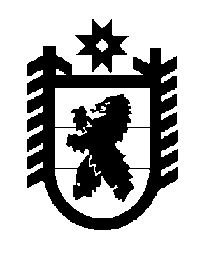 Российская Федерация Республика Карелия    ПРАВИТЕЛЬСТВО РЕСПУБЛИКИ КАРЕЛИЯПОСТАНОВЛЕНИЕот  17 октября 2016 года № 374-Пг. Петрозаводск О внесении изменения в постановление ПравительстваРеспублики Карелия от 19 декабря 2013 года № 365-ППравительство Республики Карелия п о с т а н о в л я е т:Внести в государственную программу Республики Карелия «Развитие институтов гражданского общества и развитие местного самоуправления, защита прав и свобод человека и гражданина» на 2014 – 2020 годы, утвержденную постановлением Правительства Республики Карелия от 19 декабря 2013 года                      № 365-П «Об утверждении государственной программы Республики Карелия «Развитие институтов гражданского общества и развитие местного самоуправления, защита прав и свобод человека и гражданина» на 2014 – 2020 годы» (Собрание законодательства Республики Карелия, 2013, № 12, ст. 2296; 2015, № 9, ст. 1772; Официальный интернет-портал правовой информации (www.pravo.gov.ru),                           18 февраля 2016 года, № 1000201602180001), изменение, изложив ее в следующей редакции: «Утверждена постановлениемПравительства Республики Карелияот 19 декабря 2013 года № 365-ПГОСУДАРСТВЕННАЯ ПРОГРАММАРЕСПУБЛИКИ КАРЕЛИЯ «РАЗВИТИЕ ИНСТИТУТОВГРАЖДАНСКОГО ОБЩЕСТВА И РАЗВИТИЕ МЕСТНОГО САМОУПРАВЛЕНИЯ, ЗАЩИТА ПРАВ И СВОБОД ЧЕЛОВЕКА И ГРАЖДАНИНА» НА 2014 – 2020 ГОДЫПАСПОРТгосударственной программы Республики Карелия «Развитиеинститутов гражданского общества и развитие местногосамоуправления, защита прав и свобод человекаи гражданина» на 2014 – 2020 годыПАСПОРТподпрограммы 1 «Поддержка социально ориентированныхнекоммерческих организаций в Республике Карелия»на 2014 – 2020 годыПАСПОРТподпрограммы 2 «Создание условий для расширения доступа населения к информации, распространяемой в средствах массовой информации в Республике Карелия» на 2014 – 2020 годыПАСПОРТподпрограммы 3 «Сохранение единства народови этнических общностей Карелии» на 2014 – 2020 годы(«Карьяла – наш дом»)ПАСПОРТподпрограммы 4 «Содействие развитию муниципальнойслужбы, территориального общественного самоуправленияи иных форм осуществления местного самоуправленияв Республике Карелия» на 2014 – 2020 годыПАСПОРТподпрограммы 5 «Развитие системы мировой юстициив Республике Карелия» на 2014 – 2020 годыПАСПОРТподпрограммы 6 «Формирование и подготовка резервауправленческих кадров Республики Карелия» на 2014 – 2020 годыПриоритеты и цели государственной политикив соответствующей сфере социально-экономического развитияРеспублики Карелия, описание основных целей и задачгосударственной программыВ соответствии с федеральной целевой программой «Укрепление единства российской нации и этнокультурное развитие народов России (2014 – 2020 годы)», утвержденной постановлением Правительства Российской Федерации от 20 августа 2013 года № 718, реализация мер в сфере государственной национальной политики требует повышения роли общественных институтов, в том числе национально-культурных и религиозных организаций. Необходимо активное вовлечение национально-культурных и религиозных организаций в реализацию региональных целевых программ, направленных на обеспечение системного участия институтов гражданского общества в социально ориентированной деятельности, включая укрепление гражданского и духовного единства российской нации, на противодействие экстремизму, воспитание патриотизма, сохранение духовных традиций народов России.Реализация Стратегии государственной национальной политики Российской Федерации на период до 2025 года, утвержденной Указом Президента Российской Федерации от 19 декабря 2012 года № 1666, призвана стать мобилизующим фактором, способствующим укреплению общероссийского гражданского самосознания, этнокультурному развитию народов России, гармонизации межнациональных (межэтнических) отношений, обеспечению государственной безопасности, правопорядка и политической стабильности в обществе, а также росту международного престижа Российской Федерации.В соответствии со Стратегией социально-экономического развития Респуб-лики Карелия до 2020 года, утвержденной постановлением Законодательного Собрания Республики Карелия от 24 июня 2010 года № 1755-IV ЗС, стратегической целью социально-экономического развития Республики Карелия является повышение качества жизни населения республики на основе устойчивого сбалансированного развития экономики, формирования потенциала будущего развития и активного участия республики в системе международного и межрегионального обмена.Указанная цель будет достигаться посредством развития гражданского общества и государственно-частного партнерства, обеспечения конституционных прав граждан, достижения социального благополучия и согласия в обществе.В соответствии с Концепцией социально-экономического развития Респуб-лики Карелия на период до 2017 года, одобренной распоряжением Правительства Республики Карелия от 30 октября 2012 года № 658р-П и утвержденной постановлением Законодательного Собрания Республики Карелия от 15 ноября 2012 года № 467-V ЗС (далее – Концепция), в современных условиях возрастает роль человеческого капитала как основного фактора экономического развития.В связи с этим основной целью социальной политики Правительства Республики Карелия на среднесрочную перспективу является последовательное повышение качества жизни населения республики. Для достижения поставленной цели предусматривается решение задачи по обеспечению доступности культурных ценностей, сохранение и упрочение благоприятного климата в межнациональных отношениях.Учитывая изложенное, целью государственной программы Республики Карелия «Развитие институтов гражданского общества и развитие местного самоуправления, защита прав и свобод человека и гражданина» 
на 2014 – 2020 годы (далее – государственная программа) является повышение уровня удовлетворенности населения степенью развития институтов гражданского общества, местного самоуправления, защиты прав и свобод человека и гражданина в Республике Карелия.Цель и задачи государственной программы также обусловлены приоритетами, которые определены Стратегией национальной безопасности Российской Федерации до 2020 года, утвержденной Указом Президента Российской Федерации от 12 мая 2009 года № 537 (в части обеспечения гражданского мира и национального согласия, формирования гармоничных межнациональных отношений), нормативными правовыми актами, регулирующими вопросы государственной национальной политики, социальной политики, этнокультурного развития народов России, реализации и защиты прав национальных меньшинств и коренных малочисленных народов, международными нормативными правовыми актами.В соответствии с Указом Президента Российской Федерации от 7 мая 
2012 года № 597 «О мероприятиях по реализации государственной социальной политики» поддержка социально ориентированных некоммерческих организаций является механизмом развития гражданского общества и одним из ключевых показателей эффективности социальной политики государства.В целях реализации Указа Президента Российской Федерации от 7 мая 
2012 года № 602 «Об обеспечении межнационального согласия» распоряжением Правительства Республики Карелия от 23 ноября 2012 года № 694р-П были утверждены Комплексные меры по совершенствованию работы органов исполнительной власти Республики Карелия, территориальных органов федеральных органов исполнительной власти в Республике Карелия, органов местного самоуправления муниципальных образований в Республике Карелия по профилактике экстремизма и разработке мер по выявлению и устранению факторов, способствующих возникновению и распространению идеологии терроризма в Республике Карелия, на 2013 – 2015 годы, направленные на совершенствование в Республике Карелия работы по предупреждению межнациональных конфликтов, включая создание эффективных механизмов их урегулирования и проведение системного мониторинга состояния межнациональных отношений, а также на активизацию работы по недопущению проявлений национального и религиозного экстремизма и пресечению деятельности организованных преступных групп, сформированных по этническому признаку.В соответствии с Концепцией для повышения эффективности государст-венного управления и местного самоуправления, предотвращения коррупции поставлены задачи формирования эффективной системы и повышения качества деятельности органов государственной власти Республики Карелия и органов местного самоуправления в Республике Карелия. Реализация этих задач будет осуществляться за счет повышения открытости государственного управления, взаимодействия органов власти с бизнесом и гражданским обществом, усиления роли общественных советов при органах государственной власти Республики Карелия.Государственная программа направлена на достижение целей и решение задач местного значения. В рамках государственной программы предусмотрено предоставление субсидий из бюджета Республики Карелия местным бюджетам, методика расчета и условия предоставления которых устанавливаются постановлением Правительства Республики Карелия. Муниципальные программы в муниципальных образованиях Республики Карелия не приняты.В соответствии с приоритетными направлениями деятельности Правительства Республики Карелия на период до 2017 года, обозначенными в Концепции, в муниципальных образованиях будет продолжена работа по повышению уровня удовлетворенности населения деятельностью органов местного самоуправления, увеличению количества выборных (назначенных) должностных лиц, муниципальных служащих, прошедших профессиональную переподготовку, увеличению количества органов ТОС и иных форм осуществления местного самоуправления.Согласно Указу Президента Российской Федерации от 7 мая 2012 года № 601 «Об основных направлениях совершенствования системы государственного управления» деятельность органов региональной власти подлежит оценке гражданами, в том числе путем проведения социологических опросов. Результаты социологических опросов учитываются при принятии управленческих решений, направленных на повышение эффективности и качества регионального государственного управления.Продолжится развитие и сохранение национального информационного пространства с учетом новых технологий массовых коммуникаций, развитие открытых электронных справочных систем, электронных библиотек и архивов публикаций, переход к цифровому телерадиовещанию и совершенствование системы подготовки и непрерывного образования работников средств массовой информации.Одним из приоритетов государственной политики является формирование резерва управленческих кадров на федеральном, региональном, муниципальном уровне для качественного улучшения состава руководящих кадров в экономике, в органах исполнительной власти и органах местного самоуправления.В ходе реализации государственной программы необходимо решить следующие задачи:1) содействие эффективному использованию возможностей гражданского общества в решении задач социального развития Республики Карелия;2) содействие обеспечению прав граждан на получение информации, в том числе на карельском, вепсском и финском языках, о деятельности органов государственной власти Республики Карелия, об общественно-политической, культурной и социальной жизни в Республике Карелия;3) содействие устойчивому этнокультурному развитию народов и этнических общностей, проживающих в Республике Карелия, а также сохранению гражданского мира, укреплению межнационального и межконфессионального согласия в Республике Карелия;4) содействие органам местного самоуправления в Республике Карелия в развитии муниципальной службы, ТОС и иных форм осуществления местного самоуправления;5) повышение качества осуществления правосудия мировыми судьями Республики Карелия, совершенствование судебной защиты прав и законных интересов граждан и организаций;6) формирование и подготовка резерва управленческих кадров Республики Карелия.Эффективно реализовать меры в сфере укрепления единства российской нации, гармонизации межэтнических отношений, этнокультурного развития и взаимодействия с общественными объединениями, созданными с целью сохранения и развития этнических традиций и языков народов России, возможно только при системном подходе, использовании программно-целевого метода в связи со сложностью и многообразием решаемых задач.Особое внимание на формирование новой системы государственного управления, внедрения современных методов и механизмов стратегического планирования и управления в рамках программно-целевого подхода обращается в Концепции долгосрочного социально-экономического развития Российской Федерации на период до 2020 года, утвержденной распоряжением Правительства Российской Федерации от 17 ноября 2008 года № 1662-р.В сравнении с некоторыми значениями целевых показателей федеральной целевой программы «Укрепление единства российской нации и этнокультурное развитие народов России (2014 – 2020 годы)», утвержденной постановлением Правительства Российской Федерации от 20 августа 2013 года № 718, в рамках реализации государственной программы к концу 2020 года будут достигнуты следующие значения показателей конечных результатов:доля граждан, положительно оценивающих состояние межнациональных отношений, в общем количестве граждан Российской Федерации составит 
0,3% (значение показателя федеральной целевой программы –  65%);уровень толерантного отношения к представителям другой национальности составит 81% (значение показателя федеральной целевой программы – 85%);численность участников мероприятий, направленных на этнокультурное развитие народов России и поддержку языкового многообразия, составит 
8 тыс. человек (значение показателя федеральной целевой программы – 
305 тыс. человек).Сведения о показателях (индикаторах) государственной программы, подпрограмм государственной программы, долгосрочных целевых программ и их значениях приведены в приложении 1 к государственной программе.Информация об основных мероприятиях (мероприятиях), долгосрочных целевых программах, подпрограммах государственной программы представлена в приложении 2 к государственной программе.Сведения об основных мерах правового регулирования в сфере реализации государственной программы приведены в приложении 3 к государственной программе.Финансовое обеспечение реализации государственной программы за счет средств бюджета Республики Карелия представлено в приложении 4 к государственной программе.Финансовое обеспечение и прогнозная (справочная) оценка расходов бюджета Республики Карелия (с учетом средств федерального бюджета), бюджетов государственных внебюджетных фондов, консолидированных бюджетов муниципальных образований и юридических лиц на реализацию целей государственной программы приведены в приложении 5 к государственной программе.Сведения о показателях (индикаторах) в разрезе муниципальных образований представлены в приложении 6 к государственной программе.Приложение 1к государственной программеСВЕДЕНИЯО ПОКАЗАТЕЛЯХ (ИНДИКАТОРАХ) ГОСУДАРСТВЕННОЙ ПРОГРАММЫ, ПОДПРОГРАММ, ДОЛГОСРОЧНЫХ ЦЕЛЕВЫХ ПРОГРАММ И ИХ ЗНАЧЕНИЯХ  Приложение 2к государственной программеИНФОРМАЦИЯОБ ОСНОВНЫХ МЕРОПРИЯТИЯХ (МЕРОПРИЯТИЯХ), ДОЛГОСРОЧНЫХЦЕЛЕВЫХ ПРОГРАММАХ, ПОДПРОГРАММАХ ГОСУДАРСТВЕННОЙ ПРОГРАММЫ*Государственный комитет Республики Карелия по взаимодействию с органами местного самоуправления указан в качестве ответственного исполнителя с учетом положений постановления Правительства Республики Карелия от 21 апреля 2016 года № 151-П «Вопросы органов исполнительной власти Республики Карелия».Приложение 3к государственной программеСВЕДЕНИЯОБ ОСНОВНЫХ МЕРАХ ПРАВОВОГО РЕГУЛИРОВАНИЯ В СФЕРЕРЕАЛИЗАЦИИ ГОСУДАРСТВЕННОЙ ПРОГРАММЫПриложение 4к государственной программеФИНАНСОВОЕ ОБЕСПЕЧЕНИЕРЕАЛИЗАЦИИ ГОСУДАРСТВЕННОЙ ПРОГРАММЫ ЗА СЧЕТ СРЕДСТВ БЮДЖЕТА РЕСПУБЛИКИ КАРЕЛИЯ*Государственный комитет Республики Карелия по взаимодействию с органами местного самоуправления указан в качестве ответственного исполнителя с учетом положений постановления Правительства Республики Карелия от 21 апреля 2016 года № 151-П «Вопросы органов исполнительной власти Республики Карелия».Приложение 5к государственной программеФИНАНСОВОЕ ОБЕСПЕЧЕНИЕИ ПРОГНОЗНАЯ (СПРАВОЧНАЯ) ОЦЕНКА РАСХОДОВ БЮДЖЕТА РЕСПУБЛИКИ КАРЕЛИЯ (С УЧЕТОМ СРЕДСТВ ФЕДЕРАЛЬНОГО БЮДЖЕТА), БЮДЖЕТОВ ГОСУДАРСТВЕННЫХ ВНЕБЮДЖЕТНЫХ ФОНДОВ,КОНСОЛИДИРОВАННЫХ БЮДЖЕТОВ МУНИЦИПАЛЬНЫХ ОБРАЗОВАНИЙ И ЮРИДИЧЕСКИХ ЛИЦ НА РЕАЛИЗАЦИЮ ЦЕЛЕЙ ГОСУДАРСТВЕННОЙ ПРОГРАММЫПриложение 6к государственной программеСВЕДЕНИЯО ПОКАЗАТЕЛЯХ (ИНДИКАТОРАХ) В РАЗРЕЗЕМУНИЦИПАЛЬНЫХ ОБРАЗОВАНИЙ<*> Муниципальный район или городской округ определяется по результатам ежегодного конкурса среди муниципальных районов и городских округов в Республике Карелия на право проведения праздничных мероприятий, посвященных Дню Республики Карелия (постановление Правительства Республики Карелия от 13 мая 2014 года № 135-П). Финансирование мероприятий по подготовке празднования Дня Республики Карелия осуществляется в соответствии с Законом Республики Карелия от 24 декабря 2015 года № 1968-ЗРК «О бюджете Республики Карелия на 2016 год».».                                   Глава                        Республики Карелия                                                                                         А.П. ХудилайненОтветственный исполнитель государственной программыМинистерство Республики Карелия по вопросам национальной политики, связям с общественными и религиозными объединениямиМинистерство Республики Карелия по вопросам национальной политики, связям с общественными и религиозными объединениямиМинистерство Республики Карелия по вопросам национальной политики, связям с общественными и религиозными объединениямиМинистерство Республики Карелия по вопросам национальной политики, связям с общественными и религиозными объединениямиСоисполнители государственной программыАдминистрация Главы Республики Карелия;Управление Республики Карелия по обеспечению деятельности мировых судейАдминистрация Главы Республики Карелия;Управление Республики Карелия по обеспечению деятельности мировых судейАдминистрация Главы Республики Карелия;Управление Республики Карелия по обеспечению деятельности мировых судейАдминистрация Главы Республики Карелия;Управление Республики Карелия по обеспечению деятельности мировых судейУчастники государственной программыМинистерство финансов Республики Карелия;Министерство социальной защиты, труда и занятости Республики Карелия;Министерство образования Республики Карелия;Министерство культуры Республики Карелия;Министерство по делам молодежи, физической культуре и спорту Республики Карелия;Государственный комитет Республики Карелия по обеспечению жизнедеятельности и безопасности населенияМинистерство финансов Республики Карелия;Министерство социальной защиты, труда и занятости Республики Карелия;Министерство образования Республики Карелия;Министерство культуры Республики Карелия;Министерство по делам молодежи, физической культуре и спорту Республики Карелия;Государственный комитет Республики Карелия по обеспечению жизнедеятельности и безопасности населенияМинистерство финансов Республики Карелия;Министерство социальной защиты, труда и занятости Республики Карелия;Министерство образования Республики Карелия;Министерство культуры Республики Карелия;Министерство по делам молодежи, физической культуре и спорту Республики Карелия;Государственный комитет Республики Карелия по обеспечению жизнедеятельности и безопасности населенияМинистерство финансов Республики Карелия;Министерство социальной защиты, труда и занятости Республики Карелия;Министерство образования Республики Карелия;Министерство культуры Республики Карелия;Министерство по делам молодежи, физической культуре и спорту Республики Карелия;Государственный комитет Республики Карелия по обеспечению жизнедеятельности и безопасности населенияПодпрограммы государственной программыподпрограмма 1 «Поддержка социально ориентированных некоммерческих организаций в Республике Карелия» 
на 2014 – 2020 годы;подпрограмма 2 «Создание условий для расширения доступа населения к информации, распространяемой в средствах массовой информации в Республике Карелия» 
на 2014 – 2020 годы;подпрограмма 3 «Сохранение единства народов и этнических общностей Карелии» на 2014 – 2020 годы («Карьяла – наш дом»);подпрограмма 4 «Содействие развитию муниципальной службы, территориального общественного самоуправления и иных форм осуществления местного самоуправления в Республике Карелия» на 2014 – 2020 годы;подпрограмма 5 «Развитие системы мировой юстиции в Республике Карелия» на 2014 – 2020 годы;подпрограмма 6 «Формирование и подготовка резерва управленческих кадров Республики Карелия» 
на 2014 – 2020 годыподпрограмма 1 «Поддержка социально ориентированных некоммерческих организаций в Республике Карелия» 
на 2014 – 2020 годы;подпрограмма 2 «Создание условий для расширения доступа населения к информации, распространяемой в средствах массовой информации в Республике Карелия» 
на 2014 – 2020 годы;подпрограмма 3 «Сохранение единства народов и этнических общностей Карелии» на 2014 – 2020 годы («Карьяла – наш дом»);подпрограмма 4 «Содействие развитию муниципальной службы, территориального общественного самоуправления и иных форм осуществления местного самоуправления в Республике Карелия» на 2014 – 2020 годы;подпрограмма 5 «Развитие системы мировой юстиции в Республике Карелия» на 2014 – 2020 годы;подпрограмма 6 «Формирование и подготовка резерва управленческих кадров Республики Карелия» 
на 2014 – 2020 годыподпрограмма 1 «Поддержка социально ориентированных некоммерческих организаций в Республике Карелия» 
на 2014 – 2020 годы;подпрограмма 2 «Создание условий для расширения доступа населения к информации, распространяемой в средствах массовой информации в Республике Карелия» 
на 2014 – 2020 годы;подпрограмма 3 «Сохранение единства народов и этнических общностей Карелии» на 2014 – 2020 годы («Карьяла – наш дом»);подпрограмма 4 «Содействие развитию муниципальной службы, территориального общественного самоуправления и иных форм осуществления местного самоуправления в Республике Карелия» на 2014 – 2020 годы;подпрограмма 5 «Развитие системы мировой юстиции в Республике Карелия» на 2014 – 2020 годы;подпрограмма 6 «Формирование и подготовка резерва управленческих кадров Республики Карелия» 
на 2014 – 2020 годыподпрограмма 1 «Поддержка социально ориентированных некоммерческих организаций в Республике Карелия» 
на 2014 – 2020 годы;подпрограмма 2 «Создание условий для расширения доступа населения к информации, распространяемой в средствах массовой информации в Республике Карелия» 
на 2014 – 2020 годы;подпрограмма 3 «Сохранение единства народов и этнических общностей Карелии» на 2014 – 2020 годы («Карьяла – наш дом»);подпрограмма 4 «Содействие развитию муниципальной службы, территориального общественного самоуправления и иных форм осуществления местного самоуправления в Республике Карелия» на 2014 – 2020 годы;подпрограмма 5 «Развитие системы мировой юстиции в Республике Карелия» на 2014 – 2020 годы;подпрограмма 6 «Формирование и подготовка резерва управленческих кадров Республики Карелия» 
на 2014 – 2020 годыЦель государственной программыповышение уровня удовлетворенности населения степенью развития институтов гражданского общества, местного самоуправления, защиты прав и свобод человека и гражданина в Республике Карелияповышение уровня удовлетворенности населения степенью развития институтов гражданского общества, местного самоуправления, защиты прав и свобод человека и гражданина в Республике Карелияповышение уровня удовлетворенности населения степенью развития институтов гражданского общества, местного самоуправления, защиты прав и свобод человека и гражданина в Республике Карелияповышение уровня удовлетворенности населения степенью развития институтов гражданского общества, местного самоуправления, защиты прав и свобод человека и гражданина в Республике КарелияЗадачи государственной программы1) содействие эффективному использованию возможностей гражданского общества в решении задач социального развития Республики Карелия;2) содействие обеспечению прав граждан на получение информации, в том числе на карельском, вепсском и финском языках, о деятельности органов государственной власти Республики Карелия, об общественно-политической, культурной и социальной жизни в Республике Карелия;3) содействие устойчивому этнокультурному развитию народов и этнических общностей, проживающих в Республике Карелия, а также сохранению гражданского мира, укреплению межнационального и межконфессионального согласия в Республике Карелия;4) содействие органам местного самоуправления в Республике Карелия в развитии муниципальной службы, территориального общественного самоуправления 
(далее – ТОС) и иных форм осуществления местного самоуправления;5) повышение качества осуществления правосудия мировыми судьями Республики Карелия, совершенствование судебной защиты прав и законных интересов граждан и организаций;6) формирование и подготовка резерва управленческих кадров Республики Карелия1) содействие эффективному использованию возможностей гражданского общества в решении задач социального развития Республики Карелия;2) содействие обеспечению прав граждан на получение информации, в том числе на карельском, вепсском и финском языках, о деятельности органов государственной власти Республики Карелия, об общественно-политической, культурной и социальной жизни в Республике Карелия;3) содействие устойчивому этнокультурному развитию народов и этнических общностей, проживающих в Республике Карелия, а также сохранению гражданского мира, укреплению межнационального и межконфессионального согласия в Республике Карелия;4) содействие органам местного самоуправления в Республике Карелия в развитии муниципальной службы, территориального общественного самоуправления 
(далее – ТОС) и иных форм осуществления местного самоуправления;5) повышение качества осуществления правосудия мировыми судьями Республики Карелия, совершенствование судебной защиты прав и законных интересов граждан и организаций;6) формирование и подготовка резерва управленческих кадров Республики Карелия1) содействие эффективному использованию возможностей гражданского общества в решении задач социального развития Республики Карелия;2) содействие обеспечению прав граждан на получение информации, в том числе на карельском, вепсском и финском языках, о деятельности органов государственной власти Республики Карелия, об общественно-политической, культурной и социальной жизни в Республике Карелия;3) содействие устойчивому этнокультурному развитию народов и этнических общностей, проживающих в Республике Карелия, а также сохранению гражданского мира, укреплению межнационального и межконфессионального согласия в Республике Карелия;4) содействие органам местного самоуправления в Республике Карелия в развитии муниципальной службы, территориального общественного самоуправления 
(далее – ТОС) и иных форм осуществления местного самоуправления;5) повышение качества осуществления правосудия мировыми судьями Республики Карелия, совершенствование судебной защиты прав и законных интересов граждан и организаций;6) формирование и подготовка резерва управленческих кадров Республики Карелия1) содействие эффективному использованию возможностей гражданского общества в решении задач социального развития Республики Карелия;2) содействие обеспечению прав граждан на получение информации, в том числе на карельском, вепсском и финском языках, о деятельности органов государственной власти Республики Карелия, об общественно-политической, культурной и социальной жизни в Республике Карелия;3) содействие устойчивому этнокультурному развитию народов и этнических общностей, проживающих в Республике Карелия, а также сохранению гражданского мира, укреплению межнационального и межконфессионального согласия в Республике Карелия;4) содействие органам местного самоуправления в Республике Карелия в развитии муниципальной службы, территориального общественного самоуправления 
(далее – ТОС) и иных форм осуществления местного самоуправления;5) повышение качества осуществления правосудия мировыми судьями Республики Карелия, совершенствование судебной защиты прав и законных интересов граждан и организаций;6) формирование и подготовка резерва управленческих кадров Республики КарелияЦелевые индикаторы и показатели результатов государственной программы1) уровень удовлетворенности населения степенью развития институтов гражданского общества, местного самоуправления, защиты прав и свобод человека и гражданина в Республике Карелия;2) уровень удовлетворенности населения услугами, оказываемыми социально ориентированными некоммерческими организациями;3) уровень удовлетворенности населения степенью доступности и качеством информации, распространяемой в средствах массовой информации, в том числе на карельском, вепсском и финском языках;4) уровень удовлетворенности представителей коренных народов Республики Карелия степенью реализации прав на национальное (этнокультурное) развитие;5) доля граждан, положительно оценивающих состояние  межнациональных и межконфессиональных отношений в Республике Карелия;6) уровень этнической и религиозной толерантности населения Республики Карелия;7) уровень удовлетворенности граждан степенью реализации своих конституционных прав на свободу совести и вероисповедания;8) уровень удовлетворенности населения деятельностью органов местного самоуправления;9) доля судебных участков, размещенных в помещениях (зданиях), соответствующих установленным требованиям оборудованных системами обеспечения безопасности помещений (зданий) и обеспеченных компьютерной и оргтехникой;10) доля лиц, включенных в резерв управленческих кадров Республики Карелия, прошедших обучение, в общем числе лиц, включенных в резерв управленческих кадров Республики Карелия1) уровень удовлетворенности населения степенью развития институтов гражданского общества, местного самоуправления, защиты прав и свобод человека и гражданина в Республике Карелия;2) уровень удовлетворенности населения услугами, оказываемыми социально ориентированными некоммерческими организациями;3) уровень удовлетворенности населения степенью доступности и качеством информации, распространяемой в средствах массовой информации, в том числе на карельском, вепсском и финском языках;4) уровень удовлетворенности представителей коренных народов Республики Карелия степенью реализации прав на национальное (этнокультурное) развитие;5) доля граждан, положительно оценивающих состояние  межнациональных и межконфессиональных отношений в Республике Карелия;6) уровень этнической и религиозной толерантности населения Республики Карелия;7) уровень удовлетворенности граждан степенью реализации своих конституционных прав на свободу совести и вероисповедания;8) уровень удовлетворенности населения деятельностью органов местного самоуправления;9) доля судебных участков, размещенных в помещениях (зданиях), соответствующих установленным требованиям оборудованных системами обеспечения безопасности помещений (зданий) и обеспеченных компьютерной и оргтехникой;10) доля лиц, включенных в резерв управленческих кадров Республики Карелия, прошедших обучение, в общем числе лиц, включенных в резерв управленческих кадров Республики Карелия1) уровень удовлетворенности населения степенью развития институтов гражданского общества, местного самоуправления, защиты прав и свобод человека и гражданина в Республике Карелия;2) уровень удовлетворенности населения услугами, оказываемыми социально ориентированными некоммерческими организациями;3) уровень удовлетворенности населения степенью доступности и качеством информации, распространяемой в средствах массовой информации, в том числе на карельском, вепсском и финском языках;4) уровень удовлетворенности представителей коренных народов Республики Карелия степенью реализации прав на национальное (этнокультурное) развитие;5) доля граждан, положительно оценивающих состояние  межнациональных и межконфессиональных отношений в Республике Карелия;6) уровень этнической и религиозной толерантности населения Республики Карелия;7) уровень удовлетворенности граждан степенью реализации своих конституционных прав на свободу совести и вероисповедания;8) уровень удовлетворенности населения деятельностью органов местного самоуправления;9) доля судебных участков, размещенных в помещениях (зданиях), соответствующих установленным требованиям оборудованных системами обеспечения безопасности помещений (зданий) и обеспеченных компьютерной и оргтехникой;10) доля лиц, включенных в резерв управленческих кадров Республики Карелия, прошедших обучение, в общем числе лиц, включенных в резерв управленческих кадров Республики Карелия1) уровень удовлетворенности населения степенью развития институтов гражданского общества, местного самоуправления, защиты прав и свобод человека и гражданина в Республике Карелия;2) уровень удовлетворенности населения услугами, оказываемыми социально ориентированными некоммерческими организациями;3) уровень удовлетворенности населения степенью доступности и качеством информации, распространяемой в средствах массовой информации, в том числе на карельском, вепсском и финском языках;4) уровень удовлетворенности представителей коренных народов Республики Карелия степенью реализации прав на национальное (этнокультурное) развитие;5) доля граждан, положительно оценивающих состояние  межнациональных и межконфессиональных отношений в Республике Карелия;6) уровень этнической и религиозной толерантности населения Республики Карелия;7) уровень удовлетворенности граждан степенью реализации своих конституционных прав на свободу совести и вероисповедания;8) уровень удовлетворенности населения деятельностью органов местного самоуправления;9) доля судебных участков, размещенных в помещениях (зданиях), соответствующих установленным требованиям оборудованных системами обеспечения безопасности помещений (зданий) и обеспеченных компьютерной и оргтехникой;10) доля лиц, включенных в резерв управленческих кадров Республики Карелия, прошедших обучение, в общем числе лиц, включенных в резерв управленческих кадров Республики КарелияЭтапы и сроки реализации государственной программысроки реализации: 2014 – 2020 годы.Этапы реализации государственной программы не выделяютсясроки реализации: 2014 – 2020 годы.Этапы реализации государственной программы не выделяютсясроки реализации: 2014 – 2020 годы.Этапы реализации государственной программы не выделяютсясроки реализации: 2014 – 2020 годы.Этапы реализации государственной программы не выделяютсяОбъем финансового обеспечения государственной программыГодВсего, тыс. руб.В том числеВ том числеОбъем финансового обеспечения государственной программыГодВсего, тыс. руб.за счет средств бюджета Республики Карелияза счет безвозмездных поступлений в бюджет Республики КарелияОбъем финансового обеспечения государственной программы2014119 995,60103 399,6016 596,00Объем финансового обеспечения государственной программы2015227 738,39227 226,70511,69Объем финансового обеспечения государственной программы2016388 289,30388 289,300,00Объем финансового обеспечения государственной программы2017259 304,50259 304,500,00Объем финансового обеспечения государственной программы2018207 306,46207 306,460,00Объем финансового обеспечения государственной программы2019208 291,46208 291,460,00Объем финансового обеспечения государственной программы2020213 488,46213 488,460,00Объем финансового обеспечения государственной программыИтого1 624 414,17 1 607 306,4817 107,69Ожидаемые конечные результаты реализации государственной программы1) рост уровня удовлетворенности населения степенью развития институтов гражданского общества, местного самоуправления, защиты прав и свобод человека и гражданина в Республике Карелия до 63% (в 1,13 раза);2) рост уровня удовлетворенности населения услугами, оказываемыми социально ориентированными некоммерческими организациями, до 75% (в 1,25 раза);3) рост уровня удовлетворенности населения степенью доступности и качеством информации, распространяемой в средствах массовой информации, в том числе на карельском, вепсском и финском языках, до 73% (в 1,09 раза);4) рост уровня удовлетворенности представителей коренных народов Республики Карелия степенью реализации прав на национальное (этнокультурное) развитие до 81% 
(в 1,03 раза);5) рост доли граждан, положительно оценивающих состояние  межнациональных и межконфессиональных отношений в Республике Карелия, до 81% (в 1,05 раза);6) рост уровня этнической и религиозной толерантности населения Республики Карелия до 81% (в 1,05 раза);7) рост уровня удовлетворенности граждан степенью реализации своих конституционных прав на свободу совести и вероисповедания до 81% (в 1,05 раза);8) рост уровня удовлетворенности населения деятельностью органов местного самоуправления до 41% (в 1,17 раза);9) рост доли судебных участков, размещенных в помещениях (зданиях), соответствующих установленным требованиям, оборудованных системами обеспечения безопасности помещений (зданий) и обеспеченных компьютерной и оргтехникой, до 100%;10) рост доли лиц, включенных в резерв управленческих кадров Республики Карелия, прошедших обучение, в общем числе лиц, включенных в резерв управленческих кадров Республики Карелия, до 20%1) рост уровня удовлетворенности населения степенью развития институтов гражданского общества, местного самоуправления, защиты прав и свобод человека и гражданина в Республике Карелия до 63% (в 1,13 раза);2) рост уровня удовлетворенности населения услугами, оказываемыми социально ориентированными некоммерческими организациями, до 75% (в 1,25 раза);3) рост уровня удовлетворенности населения степенью доступности и качеством информации, распространяемой в средствах массовой информации, в том числе на карельском, вепсском и финском языках, до 73% (в 1,09 раза);4) рост уровня удовлетворенности представителей коренных народов Республики Карелия степенью реализации прав на национальное (этнокультурное) развитие до 81% 
(в 1,03 раза);5) рост доли граждан, положительно оценивающих состояние  межнациональных и межконфессиональных отношений в Республике Карелия, до 81% (в 1,05 раза);6) рост уровня этнической и религиозной толерантности населения Республики Карелия до 81% (в 1,05 раза);7) рост уровня удовлетворенности граждан степенью реализации своих конституционных прав на свободу совести и вероисповедания до 81% (в 1,05 раза);8) рост уровня удовлетворенности населения деятельностью органов местного самоуправления до 41% (в 1,17 раза);9) рост доли судебных участков, размещенных в помещениях (зданиях), соответствующих установленным требованиям, оборудованных системами обеспечения безопасности помещений (зданий) и обеспеченных компьютерной и оргтехникой, до 100%;10) рост доли лиц, включенных в резерв управленческих кадров Республики Карелия, прошедших обучение, в общем числе лиц, включенных в резерв управленческих кадров Республики Карелия, до 20%1) рост уровня удовлетворенности населения степенью развития институтов гражданского общества, местного самоуправления, защиты прав и свобод человека и гражданина в Республике Карелия до 63% (в 1,13 раза);2) рост уровня удовлетворенности населения услугами, оказываемыми социально ориентированными некоммерческими организациями, до 75% (в 1,25 раза);3) рост уровня удовлетворенности населения степенью доступности и качеством информации, распространяемой в средствах массовой информации, в том числе на карельском, вепсском и финском языках, до 73% (в 1,09 раза);4) рост уровня удовлетворенности представителей коренных народов Республики Карелия степенью реализации прав на национальное (этнокультурное) развитие до 81% 
(в 1,03 раза);5) рост доли граждан, положительно оценивающих состояние  межнациональных и межконфессиональных отношений в Республике Карелия, до 81% (в 1,05 раза);6) рост уровня этнической и религиозной толерантности населения Республики Карелия до 81% (в 1,05 раза);7) рост уровня удовлетворенности граждан степенью реализации своих конституционных прав на свободу совести и вероисповедания до 81% (в 1,05 раза);8) рост уровня удовлетворенности населения деятельностью органов местного самоуправления до 41% (в 1,17 раза);9) рост доли судебных участков, размещенных в помещениях (зданиях), соответствующих установленным требованиям, оборудованных системами обеспечения безопасности помещений (зданий) и обеспеченных компьютерной и оргтехникой, до 100%;10) рост доли лиц, включенных в резерв управленческих кадров Республики Карелия, прошедших обучение, в общем числе лиц, включенных в резерв управленческих кадров Республики Карелия, до 20%1) рост уровня удовлетворенности населения степенью развития институтов гражданского общества, местного самоуправления, защиты прав и свобод человека и гражданина в Республике Карелия до 63% (в 1,13 раза);2) рост уровня удовлетворенности населения услугами, оказываемыми социально ориентированными некоммерческими организациями, до 75% (в 1,25 раза);3) рост уровня удовлетворенности населения степенью доступности и качеством информации, распространяемой в средствах массовой информации, в том числе на карельском, вепсском и финском языках, до 73% (в 1,09 раза);4) рост уровня удовлетворенности представителей коренных народов Республики Карелия степенью реализации прав на национальное (этнокультурное) развитие до 81% 
(в 1,03 раза);5) рост доли граждан, положительно оценивающих состояние  межнациональных и межконфессиональных отношений в Республике Карелия, до 81% (в 1,05 раза);6) рост уровня этнической и религиозной толерантности населения Республики Карелия до 81% (в 1,05 раза);7) рост уровня удовлетворенности граждан степенью реализации своих конституционных прав на свободу совести и вероисповедания до 81% (в 1,05 раза);8) рост уровня удовлетворенности населения деятельностью органов местного самоуправления до 41% (в 1,17 раза);9) рост доли судебных участков, размещенных в помещениях (зданиях), соответствующих установленным требованиям, оборудованных системами обеспечения безопасности помещений (зданий) и обеспеченных компьютерной и оргтехникой, до 100%;10) рост доли лиц, включенных в резерв управленческих кадров Республики Карелия, прошедших обучение, в общем числе лиц, включенных в резерв управленческих кадров Республики Карелия, до 20%Ответственный исполнитель подпрограммыМинистерство Республики Карелия по вопросам национальной политики, связям с общественными и религиозными объединениямиМинистерство Республики Карелия по вопросам национальной политики, связям с общественными и религиозными объединениямиМинистерство Республики Карелия по вопросам национальной политики, связям с общественными и религиозными объединениямиМинистерство Республики Карелия по вопросам национальной политики, связям с общественными и религиозными объединениямиУчастники подпрограммыМинистерство социальной защиты, труда и занятости Республики Карелия;Министерство образования Республики Карелия;Министерство культуры Республики Карелия;Министерство по делам молодежи, физической культуре и спорту Республики Карелия;Государственный комитет Республики Карелия по обеспечению жизнедеятельности и безопасности населенияМинистерство социальной защиты, труда и занятости Республики Карелия;Министерство образования Республики Карелия;Министерство культуры Республики Карелия;Министерство по делам молодежи, физической культуре и спорту Республики Карелия;Государственный комитет Республики Карелия по обеспечению жизнедеятельности и безопасности населенияМинистерство социальной защиты, труда и занятости Республики Карелия;Министерство образования Республики Карелия;Министерство культуры Республики Карелия;Министерство по делам молодежи, физической культуре и спорту Республики Карелия;Государственный комитет Республики Карелия по обеспечению жизнедеятельности и безопасности населенияМинистерство социальной защиты, труда и занятости Республики Карелия;Министерство образования Республики Карелия;Министерство культуры Республики Карелия;Министерство по делам молодежи, физической культуре и спорту Республики Карелия;Государственный комитет Республики Карелия по обеспечению жизнедеятельности и безопасности населенияПрограммно-целевые инструменты подпрограммыотсутствуютотсутствуютотсутствуютотсутствуютЦель подпрограммысодействие эффективному использованию возможностей гражданского общества в решении задач социального развития Республики Карелиясодействие эффективному использованию возможностей гражданского общества в решении задач социального развития Республики Карелиясодействие эффективному использованию возможностей гражданского общества в решении задач социального развития Республики Карелиясодействие эффективному использованию возможностей гражданского общества в решении задач социального развития Республики КарелияЗадачи подпрограммы1) обеспечение эффективного взаимодействия государства и институтов гражданского общества в Республике Карелия;2) повышение уровня гражданской активности и правовой грамотности населения Республики Карелия1) обеспечение эффективного взаимодействия государства и институтов гражданского общества в Республике Карелия;2) повышение уровня гражданской активности и правовой грамотности населения Республики Карелия1) обеспечение эффективного взаимодействия государства и институтов гражданского общества в Республике Карелия;2) повышение уровня гражданской активности и правовой грамотности населения Республики Карелия1) обеспечение эффективного взаимодействия государства и институтов гражданского общества в Республике Карелия;2) повышение уровня гражданской активности и правовой грамотности населения Республики КарелияЦелевые индикаторы и показатели результатов подпрограммы1) уровень удовлетворенности населения услугами, оказываемыми социально ориентированными некоммерческими организациями;2) количество мероприятий, реализуемых общественными объединениями совместно с органами исполнительной власти Республики Карелия и органами местного самоуправления;3) доля населения Республики Карелия, вовлеченного в деятельность социально ориентированных некоммерческих организаций1) уровень удовлетворенности населения услугами, оказываемыми социально ориентированными некоммерческими организациями;2) количество мероприятий, реализуемых общественными объединениями совместно с органами исполнительной власти Республики Карелия и органами местного самоуправления;3) доля населения Республики Карелия, вовлеченного в деятельность социально ориентированных некоммерческих организаций1) уровень удовлетворенности населения услугами, оказываемыми социально ориентированными некоммерческими организациями;2) количество мероприятий, реализуемых общественными объединениями совместно с органами исполнительной власти Республики Карелия и органами местного самоуправления;3) доля населения Республики Карелия, вовлеченного в деятельность социально ориентированных некоммерческих организаций1) уровень удовлетворенности населения услугами, оказываемыми социально ориентированными некоммерческими организациями;2) количество мероприятий, реализуемых общественными объединениями совместно с органами исполнительной власти Республики Карелия и органами местного самоуправления;3) доля населения Республики Карелия, вовлеченного в деятельность социально ориентированных некоммерческих организацийЭтапы и сроки реализации подпрограммысроки реализации: 2014 – 2020 годы.Этапы реализации подпрограммы не выделяютсясроки реализации: 2014 – 2020 годы.Этапы реализации подпрограммы не выделяютсясроки реализации: 2014 – 2020 годы.Этапы реализации подпрограммы не выделяютсясроки реализации: 2014 – 2020 годы.Этапы реализации подпрограммы не выделяютсяОбъем финансового обеспечения подпрограммыГодВсего, тыс. руб.В том числеВ том числеОбъем финансового обеспечения подпрограммыГодВсего, тыс. руб.за счет средств бюджета Республики Карелияза счет безвозмездных поступлений в бюджет Республики КарелияОбъем финансового обеспечения подпрограммы201412 181,000,0012 181,00Объем финансового обеспечения подпрограммы20150,000,000,00Объем финансового обеспечения подпрограммы20160,000,000,00Объем финансового обеспечения подпрограммы20170,000,000,00Объем финансового обеспечения подпрограммы20181 342,861 342,860,00Объем финансового обеспечения подпрограммы20191 342,861 342,860,00Объем финансового обеспечения подпрограммы20201 342,861 342,860,00Объем финансового обеспечения подпрограммыИтого16 209,584 028,5812 181,00Объем финансового обеспечения подпрограммысредства ведомственных и муниципальных целевых программ обеспечивают софинансирование со стороны Республики Карелия, являющееся условием участия в конкурсе на получение субсидий из федерального бюджета, которые будут передаваться социально ориентированным некоммерческим организациям на конкурсной основе средства ведомственных и муниципальных целевых программ обеспечивают софинансирование со стороны Республики Карелия, являющееся условием участия в конкурсе на получение субсидий из федерального бюджета, которые будут передаваться социально ориентированным некоммерческим организациям на конкурсной основе средства ведомственных и муниципальных целевых программ обеспечивают софинансирование со стороны Республики Карелия, являющееся условием участия в конкурсе на получение субсидий из федерального бюджета, которые будут передаваться социально ориентированным некоммерческим организациям на конкурсной основе средства ведомственных и муниципальных целевых программ обеспечивают софинансирование со стороны Республики Карелия, являющееся условием участия в конкурсе на получение субсидий из федерального бюджета, которые будут передаваться социально ориентированным некоммерческим организациям на конкурсной основе Ожидаемые конечные результаты реализации подпрограммы1) рост уровня удовлетворенности населения услугами, оказываемыми социально ориентированными некоммерческими организациями, до 75% (в 1,25 раза);2) рост количества мероприятий, реализуемых общественными объединениями совместно с органами исполнительной власти Республики Карелия и органами местного самоуправления, до 100 мероприятий (в 1,43 раза);3) рост доли населения Республики Карелия, вовлеченного в деятельность социально ориентированных некоммерческих организаций, до 1,4% (в 1,4 раза)1) рост уровня удовлетворенности населения услугами, оказываемыми социально ориентированными некоммерческими организациями, до 75% (в 1,25 раза);2) рост количества мероприятий, реализуемых общественными объединениями совместно с органами исполнительной власти Республики Карелия и органами местного самоуправления, до 100 мероприятий (в 1,43 раза);3) рост доли населения Республики Карелия, вовлеченного в деятельность социально ориентированных некоммерческих организаций, до 1,4% (в 1,4 раза)1) рост уровня удовлетворенности населения услугами, оказываемыми социально ориентированными некоммерческими организациями, до 75% (в 1,25 раза);2) рост количества мероприятий, реализуемых общественными объединениями совместно с органами исполнительной власти Республики Карелия и органами местного самоуправления, до 100 мероприятий (в 1,43 раза);3) рост доли населения Республики Карелия, вовлеченного в деятельность социально ориентированных некоммерческих организаций, до 1,4% (в 1,4 раза)1) рост уровня удовлетворенности населения услугами, оказываемыми социально ориентированными некоммерческими организациями, до 75% (в 1,25 раза);2) рост количества мероприятий, реализуемых общественными объединениями совместно с органами исполнительной власти Республики Карелия и органами местного самоуправления, до 100 мероприятий (в 1,43 раза);3) рост доли населения Республики Карелия, вовлеченного в деятельность социально ориентированных некоммерческих организаций, до 1,4% (в 1,4 раза)Ответственный исполнитель подпрограммыМинистерство Республики Карелия по вопросам национальной политики, связям с общественными и религиозными объединениями Министерство Республики Карелия по вопросам национальной политики, связям с общественными и религиозными объединениями Министерство Республики Карелия по вопросам национальной политики, связям с общественными и религиозными объединениями Министерство Республики Карелия по вопросам национальной политики, связям с общественными и религиозными объединениями Участники подпрограммыАдминистрация Главы Республики КарелияАдминистрация Главы Республики КарелияАдминистрация Главы Республики КарелияАдминистрация Главы Республики КарелияПрограммно-целевые инструменты подпрограммыотсутствуютотсутствуютотсутствуютотсутствуютЦель подпрограммысодействие обеспечению прав граждан на получение информации, в том числе на карельском, вепсском и финском языках, о деятельности органов государственной власти Республики Карелия, об общественно-политической, культурной, социальной жизни в Республике Карелиясодействие обеспечению прав граждан на получение информации, в том числе на карельском, вепсском и финском языках, о деятельности органов государственной власти Республики Карелия, об общественно-политической, культурной, социальной жизни в Республике Карелиясодействие обеспечению прав граждан на получение информации, в том числе на карельском, вепсском и финском языках, о деятельности органов государственной власти Республики Карелия, об общественно-политической, культурной, социальной жизни в Республике Карелиясодействие обеспечению прав граждан на получение информации, в том числе на карельском, вепсском и финском языках, о деятельности органов государственной власти Республики Карелия, об общественно-политической, культурной, социальной жизни в Республике КарелияЗадачи подпрограммысоздание условий для расширения доступа населения Республики Карелия к государственным печатным и электронным средствам массовой информации и книжной продукции, в том числе на карельском, вепсском и финском языкахсоздание условий для расширения доступа населения Республики Карелия к государственным печатным и электронным средствам массовой информации и книжной продукции, в том числе на карельском, вепсском и финском языкахсоздание условий для расширения доступа населения Республики Карелия к государственным печатным и электронным средствам массовой информации и книжной продукции, в том числе на карельском, вепсском и финском языкахсоздание условий для расширения доступа населения Республики Карелия к государственным печатным и электронным средствам массовой информации и книжной продукции, в том числе на карельском, вепсском и финском языкахЦелевые индикаторы и показатели результатов подпрограммы1) уровень удовлетворенности населения степенью доступности и качеством информации, распространяемой в средствах массовой информации, в том числе на карельском, вепсском, финском языках;2) доля охвата целевой аудитории государственными печатными и электронными средствами массовой информации, в том числе на карельском, вепсском, финском языках1) уровень удовлетворенности населения степенью доступности и качеством информации, распространяемой в средствах массовой информации, в том числе на карельском, вепсском, финском языках;2) доля охвата целевой аудитории государственными печатными и электронными средствами массовой информации, в том числе на карельском, вепсском, финском языках1) уровень удовлетворенности населения степенью доступности и качеством информации, распространяемой в средствах массовой информации, в том числе на карельском, вепсском, финском языках;2) доля охвата целевой аудитории государственными печатными и электронными средствами массовой информации, в том числе на карельском, вепсском, финском языках1) уровень удовлетворенности населения степенью доступности и качеством информации, распространяемой в средствах массовой информации, в том числе на карельском, вепсском, финском языках;2) доля охвата целевой аудитории государственными печатными и электронными средствами массовой информации, в том числе на карельском, вепсском, финском языкахЭтапы и сроки реализации подпрограммысроки реализации: 2014 – 2020 годы.Этапы реализации подпрограммы не выделяютсясроки реализации: 2014 – 2020 годы.Этапы реализации подпрограммы не выделяютсясроки реализации: 2014 – 2020 годы.Этапы реализации подпрограммы не выделяютсясроки реализации: 2014 – 2020 годы.Этапы реализации подпрограммы не выделяютсяОбъем финансового обеспечения подпрограммыГодВсего, тыс. руб.В том числеВ том числеОбъем финансового обеспечения подпрограммыГодВсего, тыс. руб.за счет средств бюджета Республики Карелияза счет безвозмездных поступлений в бюджет Республики КарелияОбъем финансового обеспечения подпрограммы201464 499,9064 499,900,00Объем финансового обеспечения подпрограммы201560 111,5060 111,500,00Объем финансового обеспечения подпрограммы201656 718,8056 718,800,00Объем финансового обеспечения подпрограммы201742 961,9042 961,900,00Объем финансового обеспечения подпрограммы201855 000,0055 000,000,00Объем финансового обеспечения подпрограммы201955 000,0055 000,000,00Объем финансового обеспечения подпрограммы202055 000,0055 000,000,00Объем финансового обеспечения подпрограммыИтого389 292,10389 292,100,00Ожидаемые конечные результаты реализации подпрограммы1) рост уровня удовлетворенности населения степенью доступности и качеством информации, распространяемой в средствах массовой информации, в том числе на карельском, вепсском, финском языках, до 73% (в 1,09 раза);2) рост доли охвата целевой аудитории государственными печатными и электронными средствами массовой информации, в том числе на карельском, вепсском, финском языках, до 85% (рост в 1,06 раза)1) рост уровня удовлетворенности населения степенью доступности и качеством информации, распространяемой в средствах массовой информации, в том числе на карельском, вепсском, финском языках, до 73% (в 1,09 раза);2) рост доли охвата целевой аудитории государственными печатными и электронными средствами массовой информации, в том числе на карельском, вепсском, финском языках, до 85% (рост в 1,06 раза)1) рост уровня удовлетворенности населения степенью доступности и качеством информации, распространяемой в средствах массовой информации, в том числе на карельском, вепсском, финском языках, до 73% (в 1,09 раза);2) рост доли охвата целевой аудитории государственными печатными и электронными средствами массовой информации, в том числе на карельском, вепсском, финском языках, до 85% (рост в 1,06 раза)1) рост уровня удовлетворенности населения степенью доступности и качеством информации, распространяемой в средствах массовой информации, в том числе на карельском, вепсском, финском языках, до 73% (в 1,09 раза);2) рост доли охвата целевой аудитории государственными печатными и электронными средствами массовой информации, в том числе на карельском, вепсском, финском языках, до 85% (рост в 1,06 раза)Ответственный исполнитель подпрограммыМинистерство Республики Карелия по вопросам национальной политики, связям с общественными и религиозными объединениямиМинистерство Республики Карелия по вопросам национальной политики, связям с общественными и религиозными объединениямиМинистерство Республики Карелия по вопросам национальной политики, связям с общественными и религиозными объединениямиМинистерство Республики Карелия по вопросам национальной политики, связям с общественными и религиозными объединениямиУчастники подпрограммыМинистерство по делам молодежи, физической культуре и спорту Республики Карелия;Министерство образования Республики Карелия;Министерство культуры Республики КарелияМинистерство по делам молодежи, физической культуре и спорту Республики Карелия;Министерство образования Республики Карелия;Министерство культуры Республики КарелияМинистерство по делам молодежи, физической культуре и спорту Республики Карелия;Министерство образования Республики Карелия;Министерство культуры Республики КарелияМинистерство по делам молодежи, физической культуре и спорту Республики Карелия;Министерство образования Республики Карелия;Министерство культуры Республики КарелияПрограммно-целевые инструменты подпрограммыотсутствуютотсутствуютотсутствуютотсутствуютЦель подпрограммысодействие устойчивому этнокультурному развитию народов и этнических общностей, проживающих в Республике Карелия, а также сохранению гражданского мира, укреплению межнационального и межконфессионального согласия в Республике Карелиясодействие устойчивому этнокультурному развитию народов и этнических общностей, проживающих в Республике Карелия, а также сохранению гражданского мира, укреплению межнационального и межконфессионального согласия в Республике Карелиясодействие устойчивому этнокультурному развитию народов и этнических общностей, проживающих в Республике Карелия, а также сохранению гражданского мира, укреплению межнационального и межконфессионального согласия в Республике Карелиясодействие устойчивому этнокультурному развитию народов и этнических общностей, проживающих в Республике Карелия, а также сохранению гражданского мира, укреплению межнационального и межконфессионального согласия в Республике КарелияЗадачи подпрограммысоздание условий для сохранения и свободного развития народов и этнических общностей Республики Карелия, укрепления межнационального и межконфессионального согласия в Республике Карелия, реализации конституционных прав граждан на свободу совести и вероисповедания, противодействие этническому и религиозному экстремизмусоздание условий для сохранения и свободного развития народов и этнических общностей Республики Карелия, укрепления межнационального и межконфессионального согласия в Республике Карелия, реализации конституционных прав граждан на свободу совести и вероисповедания, противодействие этническому и религиозному экстремизмусоздание условий для сохранения и свободного развития народов и этнических общностей Республики Карелия, укрепления межнационального и межконфессионального согласия в Республике Карелия, реализации конституционных прав граждан на свободу совести и вероисповедания, противодействие этническому и религиозному экстремизмусоздание условий для сохранения и свободного развития народов и этнических общностей Республики Карелия, укрепления межнационального и межконфессионального согласия в Республике Карелия, реализации конституционных прав граждан на свободу совести и вероисповедания, противодействие этническому и религиозному экстремизмуЦелевые индикаторы и показатели результатов подпрограммы1) уровень удовлетворенности представителей коренных народов Республики Карелия степенью реализации прав на национальное (этнокультурное) развитие;2) доля граждан, положительно оценивающих состояние  межнациональных и межконфессиональных отношений в Республике Карелия;3) уровень этнической и религиозной толерантности населения Республики Карелия;4) уровень удовлетворенности граждан степенью реализации своих конституционных прав  на свободу совести и вероисповедания;5) доля населения, вовлеченного в реализацию мероприятий подпрограммы, направленных на устойчивое этнокультурное развитие коренных народов Республики Карелия;6) доля детей и молодежи в составе участников программ и мероприятий, направленных на сохранение и развитие этнокультурных традиций Поморья, Пудожья, Заонежья;7) доля населения, вовлеченного в реализацию мероприятий по сохранению гражданского мира, укреплению межнационального и межконфессионального согласия в Республике Карелия;8) доля конфессий, вовлеченных в деятельность по духовно-нравственному воспитанию населения Республики Карелия;9) доля молодежи в составе участников программ и мероприятий, направленных на противодействие этническому и религиозному экстремизму;10) количество социально значимых проектов в сфере гармонизации межнациональных отношений, сохранения этнокультурного многообразия и духовно-нравственного развития общества в Республике Карелия, получивших государственную поддержку1) уровень удовлетворенности представителей коренных народов Республики Карелия степенью реализации прав на национальное (этнокультурное) развитие;2) доля граждан, положительно оценивающих состояние  межнациональных и межконфессиональных отношений в Республике Карелия;3) уровень этнической и религиозной толерантности населения Республики Карелия;4) уровень удовлетворенности граждан степенью реализации своих конституционных прав  на свободу совести и вероисповедания;5) доля населения, вовлеченного в реализацию мероприятий подпрограммы, направленных на устойчивое этнокультурное развитие коренных народов Республики Карелия;6) доля детей и молодежи в составе участников программ и мероприятий, направленных на сохранение и развитие этнокультурных традиций Поморья, Пудожья, Заонежья;7) доля населения, вовлеченного в реализацию мероприятий по сохранению гражданского мира, укреплению межнационального и межконфессионального согласия в Республике Карелия;8) доля конфессий, вовлеченных в деятельность по духовно-нравственному воспитанию населения Республики Карелия;9) доля молодежи в составе участников программ и мероприятий, направленных на противодействие этническому и религиозному экстремизму;10) количество социально значимых проектов в сфере гармонизации межнациональных отношений, сохранения этнокультурного многообразия и духовно-нравственного развития общества в Республике Карелия, получивших государственную поддержку1) уровень удовлетворенности представителей коренных народов Республики Карелия степенью реализации прав на национальное (этнокультурное) развитие;2) доля граждан, положительно оценивающих состояние  межнациональных и межконфессиональных отношений в Республике Карелия;3) уровень этнической и религиозной толерантности населения Республики Карелия;4) уровень удовлетворенности граждан степенью реализации своих конституционных прав  на свободу совести и вероисповедания;5) доля населения, вовлеченного в реализацию мероприятий подпрограммы, направленных на устойчивое этнокультурное развитие коренных народов Республики Карелия;6) доля детей и молодежи в составе участников программ и мероприятий, направленных на сохранение и развитие этнокультурных традиций Поморья, Пудожья, Заонежья;7) доля населения, вовлеченного в реализацию мероприятий по сохранению гражданского мира, укреплению межнационального и межконфессионального согласия в Республике Карелия;8) доля конфессий, вовлеченных в деятельность по духовно-нравственному воспитанию населения Республики Карелия;9) доля молодежи в составе участников программ и мероприятий, направленных на противодействие этническому и религиозному экстремизму;10) количество социально значимых проектов в сфере гармонизации межнациональных отношений, сохранения этнокультурного многообразия и духовно-нравственного развития общества в Республике Карелия, получивших государственную поддержку1) уровень удовлетворенности представителей коренных народов Республики Карелия степенью реализации прав на национальное (этнокультурное) развитие;2) доля граждан, положительно оценивающих состояние  межнациональных и межконфессиональных отношений в Республике Карелия;3) уровень этнической и религиозной толерантности населения Республики Карелия;4) уровень удовлетворенности граждан степенью реализации своих конституционных прав  на свободу совести и вероисповедания;5) доля населения, вовлеченного в реализацию мероприятий подпрограммы, направленных на устойчивое этнокультурное развитие коренных народов Республики Карелия;6) доля детей и молодежи в составе участников программ и мероприятий, направленных на сохранение и развитие этнокультурных традиций Поморья, Пудожья, Заонежья;7) доля населения, вовлеченного в реализацию мероприятий по сохранению гражданского мира, укреплению межнационального и межконфессионального согласия в Республике Карелия;8) доля конфессий, вовлеченных в деятельность по духовно-нравственному воспитанию населения Республики Карелия;9) доля молодежи в составе участников программ и мероприятий, направленных на противодействие этническому и религиозному экстремизму;10) количество социально значимых проектов в сфере гармонизации межнациональных отношений, сохранения этнокультурного многообразия и духовно-нравственного развития общества в Республике Карелия, получивших государственную поддержкуЭтапы и сроки реализации подпрограммысроки реализации: 2014 – 2020 годы.Этапы реализации подпрограммы не выделяютсясроки реализации: 2014 – 2020 годы.Этапы реализации подпрограммы не выделяютсясроки реализации: 2014 – 2020 годы.Этапы реализации подпрограммы не выделяютсясроки реализации: 2014 – 2020 годы.Этапы реализации подпрограммы не выделяютсяОбъем финансового обеспечения подпрограммыГодВсего, тыс. руб.В том числеВ том числеОбъем финансового обеспечения подпрограммыГодВсего, тыс. руб.за счет средств бюджета Республики Карелияза счет безвозмездных поступлений в бюджет Республики КарелияОбъем финансового обеспечения подпрограммы20149 415,005 000,004 415,00Объем финансового обеспечения подпрограммы20155 150,894 639,20511,69Объем финансового обеспечения подпрограммы20166 139,206 139,20,00Объем финансового обеспечения подпрограммы20174 489,204 489,200,00Объем финансового обеспечения подпрограммы20186 000,006 000,000,00Объем финансового обеспечения подпрограммы20196 000,006 000,000,00Объем финансового обеспечения подпрограммы20206 000,006 000,000,00Объем финансового обеспечения подпрограммыИтого43 194,2938 267,604 926,69Ожидаемые конечные результаты реализации подпрограммы1) рост уровня удовлетворенности представителей коренных народов Республики Карелия степенью реализации прав на национальное (этнокультурное) развитие до 81% (в 1,03 раза);2) рост доли граждан, положительно оценивающих состояние межнациональных и межконфессиональных отношений в Республике Карелия, до 81% (в 1,05 раза);3) рост уровня этнической и религиозной толерантности населения Республики Карелия до 81% (в 1,05 раза);4) рост уровня удовлетворенности граждан степенью реализации своих конституционных прав  на свободу совести и вероисповедания до 81% (в 1,05%)5) рост доли населения, вовлеченного в реализацию мероприятий подпрограммы, направленных на устойчивое этнокультурное развитие коренных народов Республики Карелия, до 1,8% (в 1,1 раза);6) рост доли детей и молодежи в составе участников программ и мероприятий, направленных на сохранение и развитие этнокультурных традиций Поморья, Пудожья, Заонежья, до 25% (в 1,13 раза);7) рост доли населения, вовлеченного в реализацию мероприятий по сохранению гражданского мира, укреплению межнационального и межконфессионального согласия в Республике Карелия, до 3,1% (в 1,3 раза);8) рост доли конфессий, вовлеченных в деятельность по духовно-нравственному воспитанию населения Республики Карелия, до 91% (в 1,12 раза);9) рост доли молодежи в составе участников программ и мероприятий, направленных на противодействие этническому и религиозному экстремизму, до 24% (в 1,14 раза);10) увеличение количества социально значимых проектов в сфере гармонизации межнациональных отношений, сохранения этнокультурного многообразия и духовно-нравственного развития общества в Республике Карелия, получивших государственную поддержку, до 37 в год 
(в 1,3 раза)1) рост уровня удовлетворенности представителей коренных народов Республики Карелия степенью реализации прав на национальное (этнокультурное) развитие до 81% (в 1,03 раза);2) рост доли граждан, положительно оценивающих состояние межнациональных и межконфессиональных отношений в Республике Карелия, до 81% (в 1,05 раза);3) рост уровня этнической и религиозной толерантности населения Республики Карелия до 81% (в 1,05 раза);4) рост уровня удовлетворенности граждан степенью реализации своих конституционных прав  на свободу совести и вероисповедания до 81% (в 1,05%)5) рост доли населения, вовлеченного в реализацию мероприятий подпрограммы, направленных на устойчивое этнокультурное развитие коренных народов Республики Карелия, до 1,8% (в 1,1 раза);6) рост доли детей и молодежи в составе участников программ и мероприятий, направленных на сохранение и развитие этнокультурных традиций Поморья, Пудожья, Заонежья, до 25% (в 1,13 раза);7) рост доли населения, вовлеченного в реализацию мероприятий по сохранению гражданского мира, укреплению межнационального и межконфессионального согласия в Республике Карелия, до 3,1% (в 1,3 раза);8) рост доли конфессий, вовлеченных в деятельность по духовно-нравственному воспитанию населения Республики Карелия, до 91% (в 1,12 раза);9) рост доли молодежи в составе участников программ и мероприятий, направленных на противодействие этническому и религиозному экстремизму, до 24% (в 1,14 раза);10) увеличение количества социально значимых проектов в сфере гармонизации межнациональных отношений, сохранения этнокультурного многообразия и духовно-нравственного развития общества в Республике Карелия, получивших государственную поддержку, до 37 в год 
(в 1,3 раза)1) рост уровня удовлетворенности представителей коренных народов Республики Карелия степенью реализации прав на национальное (этнокультурное) развитие до 81% (в 1,03 раза);2) рост доли граждан, положительно оценивающих состояние межнациональных и межконфессиональных отношений в Республике Карелия, до 81% (в 1,05 раза);3) рост уровня этнической и религиозной толерантности населения Республики Карелия до 81% (в 1,05 раза);4) рост уровня удовлетворенности граждан степенью реализации своих конституционных прав  на свободу совести и вероисповедания до 81% (в 1,05%)5) рост доли населения, вовлеченного в реализацию мероприятий подпрограммы, направленных на устойчивое этнокультурное развитие коренных народов Республики Карелия, до 1,8% (в 1,1 раза);6) рост доли детей и молодежи в составе участников программ и мероприятий, направленных на сохранение и развитие этнокультурных традиций Поморья, Пудожья, Заонежья, до 25% (в 1,13 раза);7) рост доли населения, вовлеченного в реализацию мероприятий по сохранению гражданского мира, укреплению межнационального и межконфессионального согласия в Республике Карелия, до 3,1% (в 1,3 раза);8) рост доли конфессий, вовлеченных в деятельность по духовно-нравственному воспитанию населения Республики Карелия, до 91% (в 1,12 раза);9) рост доли молодежи в составе участников программ и мероприятий, направленных на противодействие этническому и религиозному экстремизму, до 24% (в 1,14 раза);10) увеличение количества социально значимых проектов в сфере гармонизации межнациональных отношений, сохранения этнокультурного многообразия и духовно-нравственного развития общества в Республике Карелия, получивших государственную поддержку, до 37 в год 
(в 1,3 раза)1) рост уровня удовлетворенности представителей коренных народов Республики Карелия степенью реализации прав на национальное (этнокультурное) развитие до 81% (в 1,03 раза);2) рост доли граждан, положительно оценивающих состояние межнациональных и межконфессиональных отношений в Республике Карелия, до 81% (в 1,05 раза);3) рост уровня этнической и религиозной толерантности населения Республики Карелия до 81% (в 1,05 раза);4) рост уровня удовлетворенности граждан степенью реализации своих конституционных прав  на свободу совести и вероисповедания до 81% (в 1,05%)5) рост доли населения, вовлеченного в реализацию мероприятий подпрограммы, направленных на устойчивое этнокультурное развитие коренных народов Республики Карелия, до 1,8% (в 1,1 раза);6) рост доли детей и молодежи в составе участников программ и мероприятий, направленных на сохранение и развитие этнокультурных традиций Поморья, Пудожья, Заонежья, до 25% (в 1,13 раза);7) рост доли населения, вовлеченного в реализацию мероприятий по сохранению гражданского мира, укреплению межнационального и межконфессионального согласия в Республике Карелия, до 3,1% (в 1,3 раза);8) рост доли конфессий, вовлеченных в деятельность по духовно-нравственному воспитанию населения Республики Карелия, до 91% (в 1,12 раза);9) рост доли молодежи в составе участников программ и мероприятий, направленных на противодействие этническому и религиозному экстремизму, до 24% (в 1,14 раза);10) увеличение количества социально значимых проектов в сфере гармонизации межнациональных отношений, сохранения этнокультурного многообразия и духовно-нравственного развития общества в Республике Карелия, получивших государственную поддержку, до 37 в год 
(в 1,3 раза)Ответственный исполнитель подпрограммыАдминистрация Главы Республики КарелияАдминистрация Главы Республики КарелияАдминистрация Главы Республики КарелияАдминистрация Главы Республики КарелияУчастники подпрограммыМинистерство финансов Республики КарелияМинистерство финансов Республики КарелияМинистерство финансов Республики КарелияМинистерство финансов Республики КарелияПрограммно-целевые инструменты подпрограммыотсутствуютотсутствуютотсутствуютотсутствуютЦель подпрограммысодействие органам местного самоуправления в Республике Карелия в развитии муниципальной службы ТОС и иных форм осуществления местного самоуправлениясодействие органам местного самоуправления в Республике Карелия в развитии муниципальной службы ТОС и иных форм осуществления местного самоуправлениясодействие органам местного самоуправления в Республике Карелия в развитии муниципальной службы ТОС и иных форм осуществления местного самоуправлениясодействие органам местного самоуправления в Республике Карелия в развитии муниципальной службы ТОС и иных форм осуществления местного самоуправленияЗадачи подпрограммы1) повышение уровня гражданской активности, вовлечение жителей в деятельность ТОС и иных форм осуществления местного самоуправления;2) обеспечение поддержки органов местного самоуправления, общественных организаций и объединений граждан, занимающихся социально значимой деятельностью в муниципальных образованиях в Республике Карелия; 3) создание устойчивых условий для развития муниципальной службы, ТОС и иных форм осуществления местного самоуправления1) повышение уровня гражданской активности, вовлечение жителей в деятельность ТОС и иных форм осуществления местного самоуправления;2) обеспечение поддержки органов местного самоуправления, общественных организаций и объединений граждан, занимающихся социально значимой деятельностью в муниципальных образованиях в Республике Карелия; 3) создание устойчивых условий для развития муниципальной службы, ТОС и иных форм осуществления местного самоуправления1) повышение уровня гражданской активности, вовлечение жителей в деятельность ТОС и иных форм осуществления местного самоуправления;2) обеспечение поддержки органов местного самоуправления, общественных организаций и объединений граждан, занимающихся социально значимой деятельностью в муниципальных образованиях в Республике Карелия; 3) создание устойчивых условий для развития муниципальной службы, ТОС и иных форм осуществления местного самоуправления1) повышение уровня гражданской активности, вовлечение жителей в деятельность ТОС и иных форм осуществления местного самоуправления;2) обеспечение поддержки органов местного самоуправления, общественных организаций и объединений граждан, занимающихся социально значимой деятельностью в муниципальных образованиях в Республике Карелия; 3) создание устойчивых условий для развития муниципальной службы, ТОС и иных форм осуществления местного самоуправленияЦелевые индикаторы и показатели результатов подпрограммы1) уровень удовлетворенности населения деятельностью органов местного самоуправления;2) количество проведенных социологических опросов;3) количество созданных органов ТОС и иных форм осуществления местного самоуправления;4) численность населения в Республике Карелия, вовлеченного в деятельность ТОС и иных форм осуществления местного самоуправления;5) удельный вес проектов, реализованных в соответствии с постановлением Правительства Республики Карелия от 4 апреля 2014 года № 86-П «Об утверждении Порядка проведения конкурсного отбора проектов для предоставления субсидий на поддержку местных инициатив граждан, проживающих в муниципальных образованиях в Республике Карелия», в общем числе запланированных проектов;6) удельный вес реализованных мероприятий по подготовке Дня Республики Карелия и его празднованию в общем числе запланированных мероприятий;7) удельный вес реализованных мероприятий по социально-экономическому развитию территорий в рамках распределения между муниципальными образованиями субсидий на социально-экономическое развитие территорий местным бюджетам из бюджета Республики Карелия в общем числе запланированных мероприятий;8) количество должностных лиц местного самоуправления, муниципальных служащих, представителей ТОС и иных форм осуществления местного самоуправления, прошедших профессиональную подготовку, переподготовку и повышение квалификации1) уровень удовлетворенности населения деятельностью органов местного самоуправления;2) количество проведенных социологических опросов;3) количество созданных органов ТОС и иных форм осуществления местного самоуправления;4) численность населения в Республике Карелия, вовлеченного в деятельность ТОС и иных форм осуществления местного самоуправления;5) удельный вес проектов, реализованных в соответствии с постановлением Правительства Республики Карелия от 4 апреля 2014 года № 86-П «Об утверждении Порядка проведения конкурсного отбора проектов для предоставления субсидий на поддержку местных инициатив граждан, проживающих в муниципальных образованиях в Республике Карелия», в общем числе запланированных проектов;6) удельный вес реализованных мероприятий по подготовке Дня Республики Карелия и его празднованию в общем числе запланированных мероприятий;7) удельный вес реализованных мероприятий по социально-экономическому развитию территорий в рамках распределения между муниципальными образованиями субсидий на социально-экономическое развитие территорий местным бюджетам из бюджета Республики Карелия в общем числе запланированных мероприятий;8) количество должностных лиц местного самоуправления, муниципальных служащих, представителей ТОС и иных форм осуществления местного самоуправления, прошедших профессиональную подготовку, переподготовку и повышение квалификации1) уровень удовлетворенности населения деятельностью органов местного самоуправления;2) количество проведенных социологических опросов;3) количество созданных органов ТОС и иных форм осуществления местного самоуправления;4) численность населения в Республике Карелия, вовлеченного в деятельность ТОС и иных форм осуществления местного самоуправления;5) удельный вес проектов, реализованных в соответствии с постановлением Правительства Республики Карелия от 4 апреля 2014 года № 86-П «Об утверждении Порядка проведения конкурсного отбора проектов для предоставления субсидий на поддержку местных инициатив граждан, проживающих в муниципальных образованиях в Республике Карелия», в общем числе запланированных проектов;6) удельный вес реализованных мероприятий по подготовке Дня Республики Карелия и его празднованию в общем числе запланированных мероприятий;7) удельный вес реализованных мероприятий по социально-экономическому развитию территорий в рамках распределения между муниципальными образованиями субсидий на социально-экономическое развитие территорий местным бюджетам из бюджета Республики Карелия в общем числе запланированных мероприятий;8) количество должностных лиц местного самоуправления, муниципальных служащих, представителей ТОС и иных форм осуществления местного самоуправления, прошедших профессиональную подготовку, переподготовку и повышение квалификации1) уровень удовлетворенности населения деятельностью органов местного самоуправления;2) количество проведенных социологических опросов;3) количество созданных органов ТОС и иных форм осуществления местного самоуправления;4) численность населения в Республике Карелия, вовлеченного в деятельность ТОС и иных форм осуществления местного самоуправления;5) удельный вес проектов, реализованных в соответствии с постановлением Правительства Республики Карелия от 4 апреля 2014 года № 86-П «Об утверждении Порядка проведения конкурсного отбора проектов для предоставления субсидий на поддержку местных инициатив граждан, проживающих в муниципальных образованиях в Республике Карелия», в общем числе запланированных проектов;6) удельный вес реализованных мероприятий по подготовке Дня Республики Карелия и его празднованию в общем числе запланированных мероприятий;7) удельный вес реализованных мероприятий по социально-экономическому развитию территорий в рамках распределения между муниципальными образованиями субсидий на социально-экономическое развитие территорий местным бюджетам из бюджета Республики Карелия в общем числе запланированных мероприятий;8) количество должностных лиц местного самоуправления, муниципальных служащих, представителей ТОС и иных форм осуществления местного самоуправления, прошедших профессиональную подготовку, переподготовку и повышение квалификацииЭтапы и сроки реализации подпрограммысроки реализации: 2014 – 2020 годы.Этапы реализации подпрограммы не выделяютсясроки реализации: 2014 – 2020 годы.Этапы реализации подпрограммы не выделяютсясроки реализации: 2014 – 2020 годы.Этапы реализации подпрограммы не выделяютсясроки реализации: 2014 – 2020 годы.Этапы реализации подпрограммы не выделяютсяОбъем финансового обеспечения подпрограммыГодВсего, тыс. руб.В том числеВ том числеОбъем финансового обеспечения подпрограммыГодВсего, тыс. руб.за счет средств бюджета Республики Карелияза счет безвозмездных поступлений в бюджет Республики КарелияОбъем финансового обеспечения подпрограммы201433 839,7033 839,700,00Объем финансового обеспечения подпрограммы2015162 416,00162 416,000,00Объем финансового обеспечения подпрограммы2016175 702,00175 702,000,00201773 284,8073 284,800,0020186 395,006 395,000,0020197 380,007 380,000,00202012 577,0012 577,000,00Итого471 594,50471 594,500,00Ожидаемые конечные результаты реализации подпрограммы1) рост уровня удовлетворенности населения деятельностью органов местного самоуправления до 41% (в 1,17 раза);2) проведение 1 социологического исследования в год начиная с 2017 года;3) создание 23 органов ТОС и иных форм осуществления местного самоуправления;4) рост численности населения в Республике Карелия, вовлеченного в деятельность ТОС и иных форм осуществления местного самоуправления, до 60 тыс. человек;5) реализация всех запланированных проектов поддержки местных инициатив;6) реализация всех запланированных мероприятий по подготовке и празднованию Дня Республики Карелия;7) реализация всех запланированных мероприятий по социально-экономическому развитию территорий;8) обеспечение профессиональной подготовки, переподготовки и повышения квалификации 
420 должностных лиц местного самоуправления, муниципальных служащих, представителей ТОС и иных форм осуществления местного самоуправления1) рост уровня удовлетворенности населения деятельностью органов местного самоуправления до 41% (в 1,17 раза);2) проведение 1 социологического исследования в год начиная с 2017 года;3) создание 23 органов ТОС и иных форм осуществления местного самоуправления;4) рост численности населения в Республике Карелия, вовлеченного в деятельность ТОС и иных форм осуществления местного самоуправления, до 60 тыс. человек;5) реализация всех запланированных проектов поддержки местных инициатив;6) реализация всех запланированных мероприятий по подготовке и празднованию Дня Республики Карелия;7) реализация всех запланированных мероприятий по социально-экономическому развитию территорий;8) обеспечение профессиональной подготовки, переподготовки и повышения квалификации 
420 должностных лиц местного самоуправления, муниципальных служащих, представителей ТОС и иных форм осуществления местного самоуправления1) рост уровня удовлетворенности населения деятельностью органов местного самоуправления до 41% (в 1,17 раза);2) проведение 1 социологического исследования в год начиная с 2017 года;3) создание 23 органов ТОС и иных форм осуществления местного самоуправления;4) рост численности населения в Республике Карелия, вовлеченного в деятельность ТОС и иных форм осуществления местного самоуправления, до 60 тыс. человек;5) реализация всех запланированных проектов поддержки местных инициатив;6) реализация всех запланированных мероприятий по подготовке и празднованию Дня Республики Карелия;7) реализация всех запланированных мероприятий по социально-экономическому развитию территорий;8) обеспечение профессиональной подготовки, переподготовки и повышения квалификации 
420 должностных лиц местного самоуправления, муниципальных служащих, представителей ТОС и иных форм осуществления местного самоуправления1) рост уровня удовлетворенности населения деятельностью органов местного самоуправления до 41% (в 1,17 раза);2) проведение 1 социологического исследования в год начиная с 2017 года;3) создание 23 органов ТОС и иных форм осуществления местного самоуправления;4) рост численности населения в Республике Карелия, вовлеченного в деятельность ТОС и иных форм осуществления местного самоуправления, до 60 тыс. человек;5) реализация всех запланированных проектов поддержки местных инициатив;6) реализация всех запланированных мероприятий по подготовке и празднованию Дня Республики Карелия;7) реализация всех запланированных мероприятий по социально-экономическому развитию территорий;8) обеспечение профессиональной подготовки, переподготовки и повышения квалификации 
420 должностных лиц местного самоуправления, муниципальных служащих, представителей ТОС и иных форм осуществления местного самоуправленияОтветственный исполнитель подпрограммыУправление Республики Карелия по обеспечению деятельности мировых судей Управление Республики Карелия по обеспечению деятельности мировых судей Управление Республики Карелия по обеспечению деятельности мировых судей Управление Республики Карелия по обеспечению деятельности мировых судей Участники подпрограммыотсутствуютотсутствуютотсутствуютотсутствуютПрограммно-целевые инструменты подпрограммыотсутствуютотсутствуютотсутствуютотсутствуютЦель подпрограммыповышение качества осуществления правосудия мировыми судьями Республики Карелия, совершенствование судебной защиты прав и законных интересов граждан и организацийповышение качества осуществления правосудия мировыми судьями Республики Карелия, совершенствование судебной защиты прав и законных интересов граждан и организацийповышение качества осуществления правосудия мировыми судьями Республики Карелия, совершенствование судебной защиты прав и законных интересов граждан и организацийповышение качества осуществления правосудия мировыми судьями Республики Карелия, совершенствование судебной защиты прав и законных интересов граждан и организацийЗадачи подпрограммы1) обеспечение открытости и доступности правосудия;2) создание необходимых условий для осуществления правосудия;3) обеспечение независимости судебной власти1) обеспечение открытости и доступности правосудия;2) создание необходимых условий для осуществления правосудия;3) обеспечение независимости судебной власти1) обеспечение открытости и доступности правосудия;2) создание необходимых условий для осуществления правосудия;3) обеспечение независимости судебной власти1) обеспечение открытости и доступности правосудия;2) создание необходимых условий для осуществления правосудия;3) обеспечение независимости судебной властиЦелевые индикаторы и показатели результатов подпрограммы1) доля судебных участков, размещенных в помещениях (зданиях), соответствующих установленным требованиям, оборудованных системами обеспечения безопасности помещений (зданий) и обеспеченных компьютерной и оргтехникой;2) доля судебных участков мировых судей Республики Карелия, соответствующих необходимым требованиям (оборудованных техническими средствами и системами обеспечения безопасности помещений (зданий), в том числе охранно-пожарной сигнализацией, обеспеченных компьютерной и оргтехникой);3) доля отремонтированных помещений судебных участков мировых судей Республики Карелия;4) доля судебных участков мировых судей Республики Карелия, в которых введены должности технических работников1) доля судебных участков, размещенных в помещениях (зданиях), соответствующих установленным требованиям, оборудованных системами обеспечения безопасности помещений (зданий) и обеспеченных компьютерной и оргтехникой;2) доля судебных участков мировых судей Республики Карелия, соответствующих необходимым требованиям (оборудованных техническими средствами и системами обеспечения безопасности помещений (зданий), в том числе охранно-пожарной сигнализацией, обеспеченных компьютерной и оргтехникой);3) доля отремонтированных помещений судебных участков мировых судей Республики Карелия;4) доля судебных участков мировых судей Республики Карелия, в которых введены должности технических работников1) доля судебных участков, размещенных в помещениях (зданиях), соответствующих установленным требованиям, оборудованных системами обеспечения безопасности помещений (зданий) и обеспеченных компьютерной и оргтехникой;2) доля судебных участков мировых судей Республики Карелия, соответствующих необходимым требованиям (оборудованных техническими средствами и системами обеспечения безопасности помещений (зданий), в том числе охранно-пожарной сигнализацией, обеспеченных компьютерной и оргтехникой);3) доля отремонтированных помещений судебных участков мировых судей Республики Карелия;4) доля судебных участков мировых судей Республики Карелия, в которых введены должности технических работников1) доля судебных участков, размещенных в помещениях (зданиях), соответствующих установленным требованиям, оборудованных системами обеспечения безопасности помещений (зданий) и обеспеченных компьютерной и оргтехникой;2) доля судебных участков мировых судей Республики Карелия, соответствующих необходимым требованиям (оборудованных техническими средствами и системами обеспечения безопасности помещений (зданий), в том числе охранно-пожарной сигнализацией, обеспеченных компьютерной и оргтехникой);3) доля отремонтированных помещений судебных участков мировых судей Республики Карелия;4) доля судебных участков мировых судей Республики Карелия, в которых введены должности технических работниковЭтапы и сроки реализации подпрограммысроки реализации подпрограммы: 2014 – 2020 годы.Этапы реализации подпрограммы не выделяютсясроки реализации подпрограммы: 2014 – 2020 годы.Этапы реализации подпрограммы не выделяютсясроки реализации подпрограммы: 2014 – 2020 годы.Этапы реализации подпрограммы не выделяютсясроки реализации подпрограммы: 2014 – 2020 годы.Этапы реализации подпрограммы не выделяютсяОбъем финансового обеспечения подпрограммыГодВсего, тыс. руб.В том числеВ том числеОбъем финансового обеспечения подпрограммыГодВсего, тыс. руб.за счет средств бюджета Республики Карелияза счет безвозмездных поступлений в бюджет Республики КарелияОбъем финансового обеспечения подпрограммы20140,000,000,00Объем финансового обеспечения подпрограммы20150,000,000,00Объем финансового обеспечения подпрограммы20160,000,000,00Объем финансового обеспечения подпрограммы20170,000,000,00Объем финансового обеспечения подпрограммы20180,000,000,00Объем финансового обеспечения подпрограммы20190,000,000,00Объем финансового обеспечения подпрограммы20200,000,000,00Объем финансового обеспечения подпрограммыИтого0,000,000,00Ожидаемые конечные результаты реализации подпрограммы1) рост доли судебных участков, размещенных в помещениях (зданиях), соответствующих установленным требованиям, оборудованных системами обеспечения безопасности помещений (зданий) и обеспеченных компьютерной и оргтехникой, до 100 %;2) рост доли судебных участков мировых судей Республики Карелия, соответствующих необходимым требованиям (оборудованных техническими средствами и системами обеспечения безопасности помещений (зданий), в том числе охранно-пожарной сигнализацией, обеспеченных компьютерной и оргтехникой), до 100% (в 1,6 раза);3) рост доли отремонтированных помещений судебных участков мировых судей Республики Карелия до 100%;4) рост доли судебных участков мировых судей Республики Карелия, в которых введены должности технических работников, до 52%1) рост доли судебных участков, размещенных в помещениях (зданиях), соответствующих установленным требованиям, оборудованных системами обеспечения безопасности помещений (зданий) и обеспеченных компьютерной и оргтехникой, до 100 %;2) рост доли судебных участков мировых судей Республики Карелия, соответствующих необходимым требованиям (оборудованных техническими средствами и системами обеспечения безопасности помещений (зданий), в том числе охранно-пожарной сигнализацией, обеспеченных компьютерной и оргтехникой), до 100% (в 1,6 раза);3) рост доли отремонтированных помещений судебных участков мировых судей Республики Карелия до 100%;4) рост доли судебных участков мировых судей Республики Карелия, в которых введены должности технических работников, до 52%1) рост доли судебных участков, размещенных в помещениях (зданиях), соответствующих установленным требованиям, оборудованных системами обеспечения безопасности помещений (зданий) и обеспеченных компьютерной и оргтехникой, до 100 %;2) рост доли судебных участков мировых судей Республики Карелия, соответствующих необходимым требованиям (оборудованных техническими средствами и системами обеспечения безопасности помещений (зданий), в том числе охранно-пожарной сигнализацией, обеспеченных компьютерной и оргтехникой), до 100% (в 1,6 раза);3) рост доли отремонтированных помещений судебных участков мировых судей Республики Карелия до 100%;4) рост доли судебных участков мировых судей Республики Карелия, в которых введены должности технических работников, до 52%1) рост доли судебных участков, размещенных в помещениях (зданиях), соответствующих установленным требованиям, оборудованных системами обеспечения безопасности помещений (зданий) и обеспеченных компьютерной и оргтехникой, до 100 %;2) рост доли судебных участков мировых судей Республики Карелия, соответствующих необходимым требованиям (оборудованных техническими средствами и системами обеспечения безопасности помещений (зданий), в том числе охранно-пожарной сигнализацией, обеспеченных компьютерной и оргтехникой), до 100% (в 1,6 раза);3) рост доли отремонтированных помещений судебных участков мировых судей Республики Карелия до 100%;4) рост доли судебных участков мировых судей Республики Карелия, в которых введены должности технических работников, до 52%Ответственный исполнитель подпрограммыАдминистрация Главы Республики КарелияАдминистрация Главы Республики КарелияАдминистрация Главы Республики КарелияАдминистрация Главы Республики КарелияУчастники подпрограммыотсутствуютотсутствуютотсутствуютотсутствуютПрограммно-целевые инструменты подпрограммыотсутствуютотсутствуютотсутствуютотсутствуютЦель подпрограммыформирование и подготовка резерва управленческих кадров Республики Карелияформирование и подготовка резерва управленческих кадров Республики Карелияформирование и подготовка резерва управленческих кадров Республики Карелияформирование и подготовка резерва управленческих кадров Республики КарелияЗадачи подпрограммыформирование резерва управленческих кадров Республики Карелия, подготовка лиц, включенных в резерв управленческих кадров Республики Карелияформирование резерва управленческих кадров Республики Карелия, подготовка лиц, включенных в резерв управленческих кадров Республики Карелияформирование резерва управленческих кадров Республики Карелия, подготовка лиц, включенных в резерв управленческих кадров Республики Карелияформирование резерва управленческих кадров Республики Карелия, подготовка лиц, включенных в резерв управленческих кадров Республики КарелияЦелевые индикаторы и показатели результатов подпрограммы1) доля лиц, включенных в резерв управленческих кадров Республики Карелия, прошедших обучение, в общем числе лиц, включенных в резерв управленческих кадров Республики Карелия;2) уровень обновления резерва управленческих кадров Республики Карелия;3) количество обученных лиц, включенных в резерв управленческих кадров Республики Карелия1) доля лиц, включенных в резерв управленческих кадров Республики Карелия, прошедших обучение, в общем числе лиц, включенных в резерв управленческих кадров Республики Карелия;2) уровень обновления резерва управленческих кадров Республики Карелия;3) количество обученных лиц, включенных в резерв управленческих кадров Республики Карелия1) доля лиц, включенных в резерв управленческих кадров Республики Карелия, прошедших обучение, в общем числе лиц, включенных в резерв управленческих кадров Республики Карелия;2) уровень обновления резерва управленческих кадров Республики Карелия;3) количество обученных лиц, включенных в резерв управленческих кадров Республики Карелия1) доля лиц, включенных в резерв управленческих кадров Республики Карелия, прошедших обучение, в общем числе лиц, включенных в резерв управленческих кадров Республики Карелия;2) уровень обновления резерва управленческих кадров Республики Карелия;3) количество обученных лиц, включенных в резерв управленческих кадров Республики КарелияЭтапы и сроки реализации подпрограммысроки реализации подпрограммы: 2014 – 2020 годы.Этапы реализации подпрограммы не выделяютсясроки реализации подпрограммы: 2014 – 2020 годы.Этапы реализации подпрограммы не выделяютсясроки реализации подпрограммы: 2014 – 2020 годы.Этапы реализации подпрограммы не выделяютсясроки реализации подпрограммы: 2014 – 2020 годы.Этапы реализации подпрограммы не выделяютсяОбъем финансового обеспечения подпрограммыГодВсего, тыс. руб.В том числеВ том числеОбъем финансового обеспечения подпрограммыГодВсего, тыс. руб.за счет средств бюджета Республики Карелияза счет безвозмездных поступлений в бюджет Республики КарелияОбъем финансового обеспечения подпрограммы201460,0060,000,00Объем финансового обеспечения подпрограммы201560,0060,000,00Объем финансового обеспечения подпрограммы201663,0063,000,00Объем финансового обеспечения подпрограммы201763,0063,000,00Объем финансового обеспечения подпрограммы201863,0063,000,00Объем финансового обеспечения подпрограммы201963,0063,000,00Объем финансового обеспечения подпрограммы202063,0063,000,00Объем финансового обеспечения подпрограммыИтого435,00435,000,00Ожидаемые конечные результаты реализации подпрограммы1) рост доли лиц, включенных в резерв управленческих кадров Республики Карелия, прошедших обучение, в общем числе лиц, включенных в резерв управленческих кадров Республики Карелия, до 20%;2) рост уровня обновления резерва управленческих кадров Республики Карелия до 10% ежегодно;3) рост количества обученных лиц, включенных в резерв управленческих кадров Республики Карелия, до 20 человек ежегодно1) рост доли лиц, включенных в резерв управленческих кадров Республики Карелия, прошедших обучение, в общем числе лиц, включенных в резерв управленческих кадров Республики Карелия, до 20%;2) рост уровня обновления резерва управленческих кадров Республики Карелия до 10% ежегодно;3) рост количества обученных лиц, включенных в резерв управленческих кадров Республики Карелия, до 20 человек ежегодно1) рост доли лиц, включенных в резерв управленческих кадров Республики Карелия, прошедших обучение, в общем числе лиц, включенных в резерв управленческих кадров Республики Карелия, до 20%;2) рост уровня обновления резерва управленческих кадров Республики Карелия до 10% ежегодно;3) рост количества обученных лиц, включенных в резерв управленческих кадров Республики Карелия, до 20 человек ежегодно1) рост доли лиц, включенных в резерв управленческих кадров Республики Карелия, прошедших обучение, в общем числе лиц, включенных в резерв управленческих кадров Республики Карелия, до 20%;2) рост уровня обновления резерва управленческих кадров Республики Карелия до 10% ежегодно;3) рост количества обученных лиц, включенных в резерв управленческих кадров Республики Карелия, до 20 человек ежегодноПока-затель (инди-катор)Наименование цели (задачи)Целевой индикатор (показатель результата) (наименование)Единица изме-ренияЗначения показателей по годамЗначения показателей по годамЗначения показателей по годамЗначения показателей по годамЗначения показателей по годамЗначения показателей по годамЗначения показателей по годамЗначения показателей по годамЗначения показателей по годамОтноше-ние значе-ния пока-зателя последне-го года реализа-ции госу-дарствен-ной про-граммы к отчетному годуПока-затель (инди-катор)Наименование цели (задачи)Целевой индикатор (показатель результата) (наименование)Единица изме-рения201320142014201520162017201820192020Отноше-ние значе-ния пока-зателя последне-го года реализа-ции госу-дарствен-ной про-граммы к отчетному году123456678910111213Государственная программа Республики Карелия «Развитие институтов гражданского общества и развитие местного самоуправления, защита прав и свобод человека и гражданина» на 2014 – 2020 годыГосударственная программа Республики Карелия «Развитие институтов гражданского общества и развитие местного самоуправления, защита прав и свобод человека и гражданина» на 2014 – 2020 годыГосударственная программа Республики Карелия «Развитие институтов гражданского общества и развитие местного самоуправления, защита прав и свобод человека и гражданина» на 2014 – 2020 годыГосударственная программа Республики Карелия «Развитие институтов гражданского общества и развитие местного самоуправления, защита прав и свобод человека и гражданина» на 2014 – 2020 годыГосударственная программа Республики Карелия «Развитие институтов гражданского общества и развитие местного самоуправления, защита прав и свобод человека и гражданина» на 2014 – 2020 годыГосударственная программа Республики Карелия «Развитие институтов гражданского общества и развитие местного самоуправления, защита прав и свобод человека и гражданина» на 2014 – 2020 годыГосударственная программа Республики Карелия «Развитие институтов гражданского общества и развитие местного самоуправления, защита прав и свобод человека и гражданина» на 2014 – 2020 годыГосударственная программа Республики Карелия «Развитие институтов гражданского общества и развитие местного самоуправления, защита прав и свобод человека и гражданина» на 2014 – 2020 годыГосударственная программа Республики Карелия «Развитие институтов гражданского общества и развитие местного самоуправления, защита прав и свобод человека и гражданина» на 2014 – 2020 годыГосударственная программа Республики Карелия «Развитие институтов гражданского общества и развитие местного самоуправления, защита прав и свобод человека и гражданина» на 2014 – 2020 годыГосударственная программа Республики Карелия «Развитие институтов гражданского общества и развитие местного самоуправления, защита прав и свобод человека и гражданина» на 2014 – 2020 годыГосударственная программа Республики Карелия «Развитие институтов гражданского общества и развитие местного самоуправления, защита прав и свобод человека и гражданина» на 2014 – 2020 годыГосударственная программа Республики Карелия «Развитие институтов гражданского общества и развитие местного самоуправления, защита прав и свобод человека и гражданина» на 2014 – 2020 годыГосударственная программа Республики Карелия «Развитие институтов гражданского общества и развитие местного самоуправления, защита прав и свобод человека и гражданина» на 2014 – 2020 годы1.0.0.0.1.Цель. Повышение уровня удовлетворенности населения степенью развития институтов гражданского общества, местного самоуправления, защиты прав и свобод человека и гражданина в Республике Карелияуровень удовлетворен-ности населения степенью развития институтов гражданского общества, местного самоуправления, защиты прав и свобод человека и гражданина в Республике Карелия% от числа респон-дентов565658596060626263рост в 1,13 раза1234556789101112131.0.0.1.1.Задача 1. Содействие эффектив-ному использованию возмож-ностей гражданского общества        в решении задач социального развития Республики Карелияуровень удовлетворен-ности населения услугами, оказываемыми социально ориентированными неком-мерческими организа-циями% от числа респон-дентов – получа-телей услуг социаль-но ориенти-рован-ных неком-мерче-ских органи-заций606062646668707275рост в 1,25 раза1.0.0.2.1.Задача 2. Содействие обеспече-нию прав граждан на получение информации, в том числе на карельском, вепсском и финском языках, о деятельности органов государственной власти Респуб-лики Карелия, об общественно-политической, культурной и социальной жизни в Республике Карелияуровень удовлетворен-ности населения степенью доступности и качеством информации, распростра-няемой в средствах мас-совой информации, в том числе на карельском, вепсском и финском языках% от числа респон-дентов676768697070717273рост в 1,09 раза123456789101112131.0.0.3.1.Задача 3. Содействие устойчивому этнокультурному развитию народов и этнических общностей, проживающих в Республике Карелия, а также сохранению гражданского мира, укреплению межнационального и межконфессионального согласия в Республике Карелияуровень удовлетворен-ности представителей коренных народов Респуб-лики Карелия степенью реализации прав на нацио-нальное (этнокультурное) развитие% от числа респон-дентов7979808080808081рост в 1,03 раза1.0.0.3.2.Задача 3. Содействие устойчивому этнокультурному развитию народов и этнических общностей, проживающих в Республике Карелия, а также сохранению гражданского мира, укреплению межнационального и межконфессионального согласия в Республике Карелиядоля граждан, положи-тельно оценивающих состояние  межнацио-нальных и межконфес-сиональных отношений в Республике Карелия% от числа респон-дентов7778798080808081рост в 1,05 раза1.3.1.0.3.Задача 3. Содействие устойчивому этнокультурному развитию народов и этнических общностей, проживающих в Республике Карелия, а также сохранению гражданского мира, укреплению межнационального и межконфессионального согласия в Республике Карелияуровень этнической и религиозной толерант-ности населения Респуб-лики Карелия % от числа респон-дентов7778798080808081рост в 1,05 раза1.3.1.0.4.Задача 3. Содействие устойчивому этнокультурному развитию народов и этнических общностей, проживающих в Республике Карелия, а также сохранению гражданского мира, укреплению межнационального и межконфессионального согласия в Республике Карелияуровень удовлетворен-ности граждан степенью реализации своих консти-туционных прав  на свободу совести и вероисповедания% от числа респон-дентов7778798080808081рост в 1,05 раза1.0.0.4.1.Задача 4. Содействие органам местного самоуправления в Республике Карелия в развитии муниципальной службы, ТОС                     и иных форм осуществления местного самоуправленияуровень удовлетворен-ности населения деятель-ностью органов местного самоуправления% от числа респон-дентов3535363738394041рост в 1,17 раза1.0.0.5.1.Задача 5. Повышение качества осуществления правосудия мировыми судьями Республики Карелия, совершенствование судебной защиты прав и законных интересов граждан и организацийдоля судебных участков мировых судей Респуб-лики Карелия, соответст-вующих необходимым требованиям (оборудован-ных техническими сред-ствами и системами обеспечения безопасности помещений (зданий), в том числе охранно-пожарной сигнализацией, обеспечен-ных компьютерной и оргтехникой)% от общего количе-ства судеб-ных участков000050100100100рост до 100%1.0.0.6.1.Задача 6. Формирование и подготовка резерва управленческих кадров Республики Карелиядоля лиц, включенных в резерв управленческих кадров Республики Каре-лия, прошедших обучение, в общем количестве лиц, включенных в резерв управленческих кадров Республики Карелия% 010152020202020рост до 20%Подпрограмма 1 «Поддержка социально ориентированных некоммерческих организаций в Республике Карелия» на 2014 – 2020 годыПодпрограмма 1 «Поддержка социально ориентированных некоммерческих организаций в Республике Карелия» на 2014 – 2020 годыПодпрограмма 1 «Поддержка социально ориентированных некоммерческих организаций в Республике Карелия» на 2014 – 2020 годыПодпрограмма 1 «Поддержка социально ориентированных некоммерческих организаций в Республике Карелия» на 2014 – 2020 годыПодпрограмма 1 «Поддержка социально ориентированных некоммерческих организаций в Республике Карелия» на 2014 – 2020 годыПодпрограмма 1 «Поддержка социально ориентированных некоммерческих организаций в Республике Карелия» на 2014 – 2020 годыПодпрограмма 1 «Поддержка социально ориентированных некоммерческих организаций в Республике Карелия» на 2014 – 2020 годыПодпрограмма 1 «Поддержка социально ориентированных некоммерческих организаций в Республике Карелия» на 2014 – 2020 годыПодпрограмма 1 «Поддержка социально ориентированных некоммерческих организаций в Республике Карелия» на 2014 – 2020 годыПодпрограмма 1 «Поддержка социально ориентированных некоммерческих организаций в Республике Карелия» на 2014 – 2020 годыПодпрограмма 1 «Поддержка социально ориентированных некоммерческих организаций в Республике Карелия» на 2014 – 2020 годыПодпрограмма 1 «Поддержка социально ориентированных некоммерческих организаций в Республике Карелия» на 2014 – 2020 годыПодпрограмма 1 «Поддержка социально ориентированных некоммерческих организаций в Республике Карелия» на 2014 – 2020 годы1.1.1.0.1.Цель. Содействие эффективному использованию возможностей гражданского общества в решении задач социального развития Республики Карелияуровень удовлетворен-ности населения услугами, оказываемыми социально ориентированными некоммерческими организациями% от числа респон-дентов – получа-телей услуг социаль-но ориенти-рован-ных неком-мерче-ских органи-заций6062646668707275рост в 1,25 раза1.1.1.1.1.Задача 1. Обеспечение эффективного взаимодействия государства и институтов гражданского общества в Республике Карелияколичество мероприятий, реализуемых обществен-ными объединениями совместно с органами исполнительной власти Республики Карелия и органами местного самоуправления единиц707580859095100100рост в 1,43 раза1.1.1.2.1.Задача 2. Повышение уровня гражданской активности и правовой грамотности населения Республики Карелиядоля населения Респуб-лики Карелия, вовлечен-ного в деятельность социально ориентирован-ных некоммерческих организаций% от общей числен-ности населе-ния Респуб-лики Карелия111,21,21,21,31,31,4рост в 1,4 разаПодпрограмма 2 «Создание условий для расширения доступа населения к информации, распространяемой в средствах массовой информации в Республике Карелия» на 2014 – 2020 годыПодпрограмма 2 «Создание условий для расширения доступа населения к информации, распространяемой в средствах массовой информации в Республике Карелия» на 2014 – 2020 годыПодпрограмма 2 «Создание условий для расширения доступа населения к информации, распространяемой в средствах массовой информации в Республике Карелия» на 2014 – 2020 годыПодпрограмма 2 «Создание условий для расширения доступа населения к информации, распространяемой в средствах массовой информации в Республике Карелия» на 2014 – 2020 годыПодпрограмма 2 «Создание условий для расширения доступа населения к информации, распространяемой в средствах массовой информации в Республике Карелия» на 2014 – 2020 годыПодпрограмма 2 «Создание условий для расширения доступа населения к информации, распространяемой в средствах массовой информации в Республике Карелия» на 2014 – 2020 годыПодпрограмма 2 «Создание условий для расширения доступа населения к информации, распространяемой в средствах массовой информации в Республике Карелия» на 2014 – 2020 годыПодпрограмма 2 «Создание условий для расширения доступа населения к информации, распространяемой в средствах массовой информации в Республике Карелия» на 2014 – 2020 годыПодпрограмма 2 «Создание условий для расширения доступа населения к информации, распространяемой в средствах массовой информации в Республике Карелия» на 2014 – 2020 годыПодпрограмма 2 «Создание условий для расширения доступа населения к информации, распространяемой в средствах массовой информации в Республике Карелия» на 2014 – 2020 годыПодпрограмма 2 «Создание условий для расширения доступа населения к информации, распространяемой в средствах массовой информации в Республике Карелия» на 2014 – 2020 годыПодпрограмма 2 «Создание условий для расширения доступа населения к информации, распространяемой в средствах массовой информации в Республике Карелия» на 2014 – 2020 годыПодпрограмма 2 «Создание условий для расширения доступа населения к информации, распространяемой в средствах массовой информации в Республике Карелия» на 2014 – 2020 годы1.2.1.0.1.Цель. Содействие обеспечению прав граждан на получение информации, в том числе на карельском, вепсском и финском языках, о деятельности органов государственной власти Респуб-лики Карелия, об общественно-политической, культурной, социальной жизни в Республике Карелияуровень удовлетворен-ности населения степенью доступности и качеством информации, распростра-няемой в средствах массо-вой информации, в том числе на карельском, вепсском, финском языках% от числа респон-дентов6768697070717273рост в 1,09 раза1.2.1.1.1.Задача 1. Создание условий для расширения доступа населения Республики Карелия к государ-ственным печатным и электрон-ным средствам массовой инфор-мации и книжной продукции, в том числе на карельском, вепсском и финском языкахдоля охвата целевой ауди-тории государственными печатными и электрон-ными средствами массо-вой информации, в том числе на карельском, вепсском, финском языках% от числа респон-дентов8080818283848485рост в 1,06 разаПодпрограмма 3 «Сохранение единства народов и этнических общностей Карелии» на 2014 – 2020 годы («Карьяла – наш дом»)Подпрограмма 3 «Сохранение единства народов и этнических общностей Карелии» на 2014 – 2020 годы («Карьяла – наш дом»)Подпрограмма 3 «Сохранение единства народов и этнических общностей Карелии» на 2014 – 2020 годы («Карьяла – наш дом»)Подпрограмма 3 «Сохранение единства народов и этнических общностей Карелии» на 2014 – 2020 годы («Карьяла – наш дом»)Подпрограмма 3 «Сохранение единства народов и этнических общностей Карелии» на 2014 – 2020 годы («Карьяла – наш дом»)Подпрограмма 3 «Сохранение единства народов и этнических общностей Карелии» на 2014 – 2020 годы («Карьяла – наш дом»)Подпрограмма 3 «Сохранение единства народов и этнических общностей Карелии» на 2014 – 2020 годы («Карьяла – наш дом»)Подпрограмма 3 «Сохранение единства народов и этнических общностей Карелии» на 2014 – 2020 годы («Карьяла – наш дом»)Подпрограмма 3 «Сохранение единства народов и этнических общностей Карелии» на 2014 – 2020 годы («Карьяла – наш дом»)Подпрограмма 3 «Сохранение единства народов и этнических общностей Карелии» на 2014 – 2020 годы («Карьяла – наш дом»)Подпрограмма 3 «Сохранение единства народов и этнических общностей Карелии» на 2014 – 2020 годы («Карьяла – наш дом»)Подпрограмма 3 «Сохранение единства народов и этнических общностей Карелии» на 2014 – 2020 годы («Карьяла – наш дом»)Подпрограмма 3 «Сохранение единства народов и этнических общностей Карелии» на 2014 – 2020 годы («Карьяла – наш дом»)1.3.1.0.1.Цель. Содействие устойчивому этнокультурному развитию народов и этнических общнос-тей, проживающих в Республике Карелия, а также сохранению гражданского мира, укреплению межнационального и межкон-фессионального согласия в Республике Карелияуровень удовлетворен-ности представителей коренных народов Респуб-лики Карелия степенью реализации прав на национальное (этнокуль-турное) развитие% от числа респон-дентов7979808080808081рост в 1,03 раза1.3.1.0.2.Цель. Содействие устойчивому этнокультурному развитию народов и этнических общнос-тей, проживающих в Республике Карелия, а также сохранению гражданского мира, укреплению межнационального и межкон-фессионального согласия в Республике Карелиядоля граждан, положи-тельно оценивающих состояние межнациональ-ных и межконфессиональ-ных отношений в Республике Карелия% от числа респон-дентов7778798080808081рост в 1,05 раза1.3.1.0.3.Цель. Содействие устойчивому этнокультурному развитию народов и этнических общнос-тей, проживающих в Республике Карелия, а также сохранению гражданского мира, укреплению межнационального и межкон-фессионального согласия в Республике Карелияуровень этнической и религиозной толерант-ности населения Респуб-лики Карелия % от числа респон-дентов7778798080808081рост в 1,05 раза1.3.1.0.4.Цель. Содействие устойчивому этнокультурному развитию народов и этнических общнос-тей, проживающих в Республике Карелия, а также сохранению гражданского мира, укреплению межнационального и межкон-фессионального согласия в Республике Карелияуровень удовлетворен-ности граждан степенью реализации своих консти-туционных прав  на свободу совести и вероисповедания% от числа респон-дентов7778798080808081рост в 1,05 раза1.3.1.1.1.Задача 1. Создание условий для сохранения и свободного развития народов и этнических общностей Республики Карелия, укрепления межнационального и межконфессионального согласия в Республике Карелия, реализации конституционных прав граждан на свободу совести и вероисповедания, противодей-ствие этническому и религиоз-ному экстремизмудоля населения, вовлечен-ного в реализацию меро-приятий подпрограммы, направленных на устой-чивое этнокультурное развитие коренных народов Республики Карелия% от общей числен-ности населе-ния Респуб-лики Карелия1,651,651,651,71,71,71,71,8рост в 1,10 раза1.3.1.1.2.Задача 1. Создание условий для сохранения и свободного развития народов и этнических общностей Республики Карелия, укрепления межнационального и межконфессионального согласия в Республике Карелия, реализации конституционных прав граждан на свободу совести и вероисповедания, противодей-ствие этническому и религиоз-ному экстремизмудоля детей и молодежи в составе участников программ и мероприятий, направленных на сохранение и развитие этнокультурных традиций Поморья, Пудожья, Заонежья% от общего количе-ства участ-ников прог-рамм, меро-приятий2222232324242425рост в 1,13 раза1.3.1.1.3.Задача 1. Создание условий для сохранения и свободного развития народов и этнических общностей Республики Карелия, укрепления межнационального и межконфессионального согласия в Республике Карелия, реализации конституционных прав граждан на свободу совести и вероисповедания, противодей-ствие этническому и религиоз-ному экстремизмудоля населения, вовлечен-ного в реализацию меро-приятий по сохранению гражданского мира, укреп-лению межнационального и межконфессионального согласия в Республике Карелия% от общей числен-ности населе-ния Респуб-лики Карелия2,42,62,833333,1рост в 1,3 раза1.3.1.1.4.Задача 1. Создание условий для сохранения и свободного развития народов и этнических общностей Республики Карелия, укрепления межнационального и межконфессионального согласия в Республике Карелия, реализации конституционных прав граждан на свободу совести и вероисповедания, противодей-ствие этническому и религиоз-ному экстремизмудоля конфессий, вовлечен-ных в деятельность по духовно-нравственному воспитанию населения Республики Карелия % от общего числа конфес-сий в Респуб-лике Карелия8184879090909091рост в 1,12 раза1.3.1.1.5.Задача 1. Создание условий для сохранения и свободного развития народов и этнических общностей Республики Карелия, укрепления межнационального и межконфессионального согласия в Республике Карелия, реализации конституционных прав граждан на свободу совести и вероисповедания, противодей-ствие этническому и религиоз-ному экстремизмудоля молодежи в составе участников программ и мероприятий, направлен-ных на противодействие этническому и религиоз-ному экстремизму% 2122232323232324рост в 1,14 раза1.3.1.1.6.Задача 1. Создание условий для сохранения и свободного развития народов и этнических общностей Республики Карелия, укрепления межнационального и межконфессионального согласия в Республике Карелия, реализации конституционных прав граждан на свободу совести и вероисповедания, противодей-ствие этническому и религиоз-ному экстремизмуколичество социально значимых проектов в сфере гармонизации межнацио-нальных отношений, сохра-нения этнокультурного многообразия и духовно-нравственного развития общества в Республике Карелия, получивших государственную поддержкуединиц3636363636363637рост в 1,3 разаПодпрограмма 4 «Содействие развитию муниципальной службы, территориального общественного самоуправления и иных форм осуществления местного самоуправления в Республике Карелия» на 2014 – 2020 годыПодпрограмма 4 «Содействие развитию муниципальной службы, территориального общественного самоуправления и иных форм осуществления местного самоуправления в Республике Карелия» на 2014 – 2020 годыПодпрограмма 4 «Содействие развитию муниципальной службы, территориального общественного самоуправления и иных форм осуществления местного самоуправления в Республике Карелия» на 2014 – 2020 годыПодпрограмма 4 «Содействие развитию муниципальной службы, территориального общественного самоуправления и иных форм осуществления местного самоуправления в Республике Карелия» на 2014 – 2020 годыПодпрограмма 4 «Содействие развитию муниципальной службы, территориального общественного самоуправления и иных форм осуществления местного самоуправления в Республике Карелия» на 2014 – 2020 годыПодпрограмма 4 «Содействие развитию муниципальной службы, территориального общественного самоуправления и иных форм осуществления местного самоуправления в Республике Карелия» на 2014 – 2020 годыПодпрограмма 4 «Содействие развитию муниципальной службы, территориального общественного самоуправления и иных форм осуществления местного самоуправления в Республике Карелия» на 2014 – 2020 годыПодпрограмма 4 «Содействие развитию муниципальной службы, территориального общественного самоуправления и иных форм осуществления местного самоуправления в Республике Карелия» на 2014 – 2020 годыПодпрограмма 4 «Содействие развитию муниципальной службы, территориального общественного самоуправления и иных форм осуществления местного самоуправления в Республике Карелия» на 2014 – 2020 годыПодпрограмма 4 «Содействие развитию муниципальной службы, территориального общественного самоуправления и иных форм осуществления местного самоуправления в Республике Карелия» на 2014 – 2020 годыПодпрограмма 4 «Содействие развитию муниципальной службы, территориального общественного самоуправления и иных форм осуществления местного самоуправления в Республике Карелия» на 2014 – 2020 годыПодпрограмма 4 «Содействие развитию муниципальной службы, территориального общественного самоуправления и иных форм осуществления местного самоуправления в Республике Карелия» на 2014 – 2020 годыПодпрограмма 4 «Содействие развитию муниципальной службы, территориального общественного самоуправления и иных форм осуществления местного самоуправления в Республике Карелия» на 2014 – 2020 годы1.4.1.0.1.Цель. Содействие органам местного самоуправления в Республике Карелия в развитии муниципальной службы, ТОС и иных форм осуществления местного самоуправленияуровень удовлетворен-ности населения деятельностью органов местного самоуправления% от числа респон-дентов3535363738394041рост в 1,17 раза1.4.1.1.1.Задача 1. Повышение уровня гражданской активности, вовлечение жителей в деятельность ТОС и иных форм осуществления местного самоуправленияколичество проведенных социологических опросовединиц00011111-1.4.1.1.2.Задача 1. Повышение уровня гражданской активности, вовлечение жителей в деятельность ТОС и иных форм осуществления местного самоуправленияколичество созданных органов ТОС и иных форм осуществления местного самоуправленияединиц23333333-1.4.1.1.3.Задача 1. Повышение уровня гражданской активности, вовлечение жителей в деятельность ТОС и иных форм осуществления местного самоуправлениячисленность населения в Республике Карелия, вовлеченного в деятель-ность ТОС и иных форм осуществления местного самоуправлениячеловек00100001000010000100001000010000-1.4.1.1.4.Задача 1. Повышение уровня гражданской активности, вовлечение жителей в деятельность ТОС и иных форм осуществления местного самоуправленияудельный вес проектов, реализованных в соответ-ствии с постановлением Правительства Республики Карелия от 4 апреля 2014 года № 86-П «Об утверждении Порядка проведения конкурсного отбора проектов для предоставления субсидий на поддержку местных инициатив граждан, прожи-вающих в муниципальных образованиях в Республике Карелия», в общем числе запланированных проектов%0100100100100100100100-1.4.1.2.1.Задача 2. Обеспечение поддер-жки органов местного само-управления, общественных организаций и объединений граждан, занимающихся социально значимой деятельностью в муниципальных образованиях в Республике Карелияудельный вес реализован-ных мероприятий по под-готовке Дня Республики Карелия и его празднова-нию в общем числе запла-нированных мероприятий%0100100100100100100100-1.4.1.2.2.Задача 2. Обеспечение поддер-жки органов местного само-управления, общественных организаций и объединений граждан, занимающихся социально значимой деятельностью в муниципальных образованиях в Республике Карелияудельный вес реализован-ных мероприятий по социально-экономиче-скому развитию террито-рий в рамках распределе-ния между муниципаль-ными образованиями субсидий на социально-экономическое развитие территорий местным бюджетам из бюджета Республики Карелия в общем числе заплани-рованных мероприятий%0100100100100100100100-1.4.1.3.1.Задача 3. Создание устойчивых условий для развития муници-пальной службы, ТОС и иных форм осуществления местного самоуправленияколичество должностных лиц местного самоуправ-ления, муниципальных служащих, представителей ТОС и иных форм осуще-ствления местного само-управления, прошедших профессиональную под-готовку, переподготовку и повышение квалификациичеловек00000140140140рост в 140 разПодпрограмма 5 «Развитие системы мировой юстиции в Республике Карелия» на 2014 – 2020 годыПодпрограмма 5 «Развитие системы мировой юстиции в Республике Карелия» на 2014 – 2020 годыПодпрограмма 5 «Развитие системы мировой юстиции в Республике Карелия» на 2014 – 2020 годыПодпрограмма 5 «Развитие системы мировой юстиции в Республике Карелия» на 2014 – 2020 годыПодпрограмма 5 «Развитие системы мировой юстиции в Республике Карелия» на 2014 – 2020 годыПодпрограмма 5 «Развитие системы мировой юстиции в Республике Карелия» на 2014 – 2020 годыПодпрограмма 5 «Развитие системы мировой юстиции в Республике Карелия» на 2014 – 2020 годыПодпрограмма 5 «Развитие системы мировой юстиции в Республике Карелия» на 2014 – 2020 годыПодпрограмма 5 «Развитие системы мировой юстиции в Республике Карелия» на 2014 – 2020 годыПодпрограмма 5 «Развитие системы мировой юстиции в Республике Карелия» на 2014 – 2020 годыПодпрограмма 5 «Развитие системы мировой юстиции в Республике Карелия» на 2014 – 2020 годыПодпрограмма 5 «Развитие системы мировой юстиции в Республике Карелия» на 2014 – 2020 годыПодпрограмма 5 «Развитие системы мировой юстиции в Республике Карелия» на 2014 – 2020 годы1.0.0.5.1.Цель. Повышение качества осуществления правосудия мировыми судьями Республики Карелия, совершенствование судебной защиты прав и законных интересов граждан и организацийдоля судебных участков, размещенных в помеще-ниях (зданиях), соответст-вующих установленным требованиям, оборудован-ных системами обеспече-ния безопасности помеще-ний (зданий) и обеспечен-ных компьютерной и оргтехникой% от общего количе-ства судеб-ных участков000050100100100рост до 100%1.5.1.1.1.Задача 1. Обеспечение открытости и доступности правосудиядоля судебных участков мировых судей Респуб-лики Карелия, соответст-вующих необходимым требованиям (оборудован-ных техническими средствами и системами обеспечения безопасности помещений (зданий), в том числе охранно-пожарной сигнализацией, обеспе-ченных компьютерной и оргтехникой)% от общего количе-ства судеб-ных участков000050100100100рост до 100%1.5.1.2.1.Задача 2. Создание необходимых условий для осуществления правосудиядоля отремонтированных помещений судебных участков мировых судей Республики Карелия% от общего количе-ства судеб-ных участков6363636374100100100рост в 1,6 раза1.5.1.3.1.Задача 3. Обеспечение независимости судебной властидоля судебных участков мировых судей Респуб-лики Карелия, в которых введены должности технических работников% от общего количе-ства судеб-ных участков000026525252рост до 52%Подпрограмма 6 «Формирование и подготовка резерва управленческих кадров Республики Карелия» на 2014 – 2020 годыПодпрограмма 6 «Формирование и подготовка резерва управленческих кадров Республики Карелия» на 2014 – 2020 годыПодпрограмма 6 «Формирование и подготовка резерва управленческих кадров Республики Карелия» на 2014 – 2020 годыПодпрограмма 6 «Формирование и подготовка резерва управленческих кадров Республики Карелия» на 2014 – 2020 годыПодпрограмма 6 «Формирование и подготовка резерва управленческих кадров Республики Карелия» на 2014 – 2020 годыПодпрограмма 6 «Формирование и подготовка резерва управленческих кадров Республики Карелия» на 2014 – 2020 годыПодпрограмма 6 «Формирование и подготовка резерва управленческих кадров Республики Карелия» на 2014 – 2020 годыПодпрограмма 6 «Формирование и подготовка резерва управленческих кадров Республики Карелия» на 2014 – 2020 годыПодпрограмма 6 «Формирование и подготовка резерва управленческих кадров Республики Карелия» на 2014 – 2020 годыПодпрограмма 6 «Формирование и подготовка резерва управленческих кадров Республики Карелия» на 2014 – 2020 годыПодпрограмма 6 «Формирование и подготовка резерва управленческих кадров Республики Карелия» на 2014 – 2020 годыПодпрограмма 6 «Формирование и подготовка резерва управленческих кадров Республики Карелия» на 2014 – 2020 годыПодпрограмма 6 «Формирование и подготовка резерва управленческих кадров Республики Карелия» на 2014 – 2020 годы1.6.1.0.1.Цель. Формирование и подго-товка резерва управленческих кадров Республики Карелиядоля лиц, включенных в резерв управленческих кадров Республики Карелия, прошедших обучение, в общем количестве лиц, включен-ных в резерв управлен-ческих кадров Республики Карелия% 010152020202020рост до 20%1.6.1.1.1.Задача 1. Формирование резерва управленческих кадров Респуб-лики Карелия, подготовка лиц, включенных в резерв управлен-ческих кадров Республики Карелияуровень обновления резерва управленческих кадров Республики Карелия% 032051030510рост до 10%1.6.1.1.2.Задача 1. Формирование резерва управленческих кадров Респуб-лики Карелия, подготовка лиц, включенных в резерв управлен-ческих кадров Республики Карелияколичество обученных лиц, включенных в резерв управленческих кадров Республики Карелиячеловек020303030303030рост в 30 раз№ п/пНомер и наименование ведомственной, региональной целевой, государственной программы, основного мероприятия и мероприятияОтветственный исполнитель*Срок (год)Срок (год)Ожидаемый непосредственный результат (краткое описание и его значение)Последствия нереализации ведомственной целевой, государственной программы, основного мероприятияСвязь с показателями результатов государственной программы (подпрограммы) – № показателя№ п/пНомер и наименование ведомственной, региональной целевой, государственной программы, основного мероприятия и мероприятияОтветственный исполнитель*начала реализа-цииокончания реализацииОжидаемый непосредственный результат (краткое описание и его значение)Последствия нереализации ведомственной целевой, государственной программы, основного мероприятияСвязь с показателями результатов государственной программы (подпрограммы) – № показателя12345678Подпрограмма 1 «Поддержка социально ориентированных некоммерческих организаций в Республике Карелия» на 2014 – 2020 годыПодпрограмма 1 «Поддержка социально ориентированных некоммерческих организаций в Республике Карелия» на 2014 – 2020 годыПодпрограмма 1 «Поддержка социально ориентированных некоммерческих организаций в Республике Карелия» на 2014 – 2020 годыПодпрограмма 1 «Поддержка социально ориентированных некоммерческих организаций в Республике Карелия» на 2014 – 2020 годыПодпрограмма 1 «Поддержка социально ориентированных некоммерческих организаций в Республике Карелия» на 2014 – 2020 годыПодпрограмма 1 «Поддержка социально ориентированных некоммерческих организаций в Республике Карелия» на 2014 – 2020 годыПодпрограмма 1 «Поддержка социально ориентированных некоммерческих организаций в Республике Карелия» на 2014 – 2020 годыПодпрограмма 1 «Поддержка социально ориентированных некоммерческих организаций в Республике Карелия» на 2014 – 2020 годыЦель – содействие эффективному использованию возможностей гражданского общества в решении задач социального развития Республики КарелияЦель – содействие эффективному использованию возможностей гражданского общества в решении задач социального развития Республики КарелияЦель – содействие эффективному использованию возможностей гражданского общества в решении задач социального развития Республики КарелияЦель – содействие эффективному использованию возможностей гражданского общества в решении задач социального развития Республики КарелияЦель – содействие эффективному использованию возможностей гражданского общества в решении задач социального развития Республики КарелияЦель – содействие эффективному использованию возможностей гражданского общества в решении задач социального развития Республики КарелияЦель – содействие эффективному использованию возможностей гражданского общества в решении задач социального развития Республики КарелияЗадача 1. Обеспечение эффективного взаимодействия государства и институтов гражданского общества в Республике КарелияЗадача 1. Обеспечение эффективного взаимодействия государства и институтов гражданского общества в Республике КарелияЗадача 1. Обеспечение эффективного взаимодействия государства и институтов гражданского общества в Республике КарелияЗадача 1. Обеспечение эффективного взаимодействия государства и институтов гражданского общества в Республике КарелияЗадача 1. Обеспечение эффективного взаимодействия государства и институтов гражданского общества в Республике КарелияЗадача 1. Обеспечение эффективного взаимодействия государства и институтов гражданского общества в Республике КарелияЗадача 1. Обеспечение эффективного взаимодействия государства и институтов гражданского общества в Республике Карелия123456781.1.1.1.0.Основное мероприятие. Проведение форумов, конференций, семинаров, круглых столов, выставок, направленных на повышение профессио-нальной и социальной компетентности государственных и муниципальных служащих, представителей социально ориентированных некоммерческих организацийМинистерство Республики Карелия по вопросам национальной политики, связям с общественными и религиозными объединениями20142020реализация 76 мероприятий; рост количества государственных и муниципальных служащих, представителей социально ориентированных некоммерческих организаций, повысивших профессиональную и социальную компетентность, до 4 500 человекснижение уровня гражданской активности, менее качественное оказание социальных услуг населению1.1.1.1.11.1.1.2.0.Основное мероприятие. Обеспечение участия представителей социально ориентированных некоммерческих орга-низаций в мероприятиях международного, всероссийского, межрегионального, регионального и межмуниципального уровняМинистерство Республики Карелия по вопросам национальной политики, связям с общественными и религиозными объединениями20142020реализация 36 мероприятий, в которых примут участие представители социально ориентированных некоммерческих организацийотсутствие возможностей использования позитивного опыта других регионов и стран1.1.1.1.1123456781.1.1.3.0.Основное мероприятие. Поддержка проектов, реализуемых социально ориентированными некоммерческими организациямиМинистерство Республики Карелия по вопросам национальной политики, связям с общественными и религиозными объединениями; Министерство социальной защиты, труда и занятости Республики Карелия; Министерство образования Республики Карелия;Министерство культуры Республики Карелия; Министерство по делам молодежи, физической культуре и спорту Республики Карелия; Государственный комитет Республики Карелия по обеспечению жизнедеятельности и безопасности населения20142020поддержка не менее 120 проектов, реализуемых социально ориентированными некоммерческими организациямиснижение уровня гражданской активности; снижение количества и качества социальных услуг, оказываемых населению социально ориентированными некоммерческими организациями; отсутствие возможностей разработки новых механизмов, используемых в решении социально-экономических задач1.1.1.1.11.1.1.4.0.Основное мероприятие. Создание информа-ционных продуктов для социально ориен-тированных неком-мерческих организаций (подготовка и выпуск телепередач и роликов социальной рекламы, освещающих деятель-ность социально ориентированных некоммерческих организаций)Министерство Республики Карелия по вопросам национальной политики, связям с общественными и религиозными объединениями20142020создание не менее 14 информационных продуктовотсутствие широкого информирования целевых групп (получателей социальных услуг) о состоянии гражданского общества в республике, возможностях получения социальных услуг1.1.1.1.11.1.1.5.0.Основное мероприятие. Проведение мероприя-тий, направленных на поощрение лучших практик социально ориентированных некоммерческих организаций (вручение призов, премий)Министерство Республики Карелия по вопросам национальной политики, связям с общественными и религиозными объединениями20142020поощрение 10 социально ориентированных некоммерческих организацийснижение уровня гражданской активности1.1.1.1.1123445678Задача 2. Повышение уровня гражданской активности и правовой грамотности населения Республики КарелияЗадача 2. Повышение уровня гражданской активности и правовой грамотности населения Республики КарелияЗадача 2. Повышение уровня гражданской активности и правовой грамотности населения Республики КарелияЗадача 2. Повышение уровня гражданской активности и правовой грамотности населения Республики КарелияЗадача 2. Повышение уровня гражданской активности и правовой грамотности населения Республики КарелияЗадача 2. Повышение уровня гражданской активности и правовой грамотности населения Республики КарелияЗадача 2. Повышение уровня гражданской активности и правовой грамотности населения Республики КарелияЗадача 2. Повышение уровня гражданской активности и правовой грамотности населения Республики Карелия1.1.2.1.0.Основное мероприятие. Проведение научно-исследовательских работ по изучению развития гражданского общества, осуществле-ние системного мони-торинга деятельности социально ориентиро-ванных некоммерче-ских организаций, проведение социологи-ческих опросов в целях определения уровня удовлетворенности населения доступ-ностью и качеством предоставляемых социально значимых услугМинистерство Республики Карелия по вопросам национальной политики, связям с общественными и религиозными объединениями201420142020проведение 7 исследований (в случае привлечения средств федеральной субсидии)отсутствие возможностей проведения анализа состояния развития институтов гражданского общества и определения приоритетных направлений поддержки социально ориентированных некоммерческих организаций1.1.1.2.11.1.2.2.0.Основное мероприятие. Выпуск информацион-ных, методических, справочных изданий для социально ориентированных некоммерческих организацийМинистерство Республики Карелия по вопросам национальной политики, связям с общественными и религиозными объединениями201420142020выпуск 12 изданийотсутствие методической поддержки деятельности социально ориентированных некоммерческих организаций1.1.1.2.1Подпрограмма 2 «Создание условий для расширения доступа населения к информации, распространяемой в средствах массовой информации в Республике Карелия» на 2014 – 2020 годыПодпрограмма 2 «Создание условий для расширения доступа населения к информации, распространяемой в средствах массовой информации в Республике Карелия» на 2014 – 2020 годыПодпрограмма 2 «Создание условий для расширения доступа населения к информации, распространяемой в средствах массовой информации в Республике Карелия» на 2014 – 2020 годыПодпрограмма 2 «Создание условий для расширения доступа населения к информации, распространяемой в средствах массовой информации в Республике Карелия» на 2014 – 2020 годыПодпрограмма 2 «Создание условий для расширения доступа населения к информации, распространяемой в средствах массовой информации в Республике Карелия» на 2014 – 2020 годыПодпрограмма 2 «Создание условий для расширения доступа населения к информации, распространяемой в средствах массовой информации в Республике Карелия» на 2014 – 2020 годыПодпрограмма 2 «Создание условий для расширения доступа населения к информации, распространяемой в средствах массовой информации в Республике Карелия» на 2014 – 2020 годыПодпрограмма 2 «Создание условий для расширения доступа населения к информации, распространяемой в средствах массовой информации в Республике Карелия» на 2014 – 2020 годыПодпрограмма 2 «Создание условий для расширения доступа населения к информации, распространяемой в средствах массовой информации в Республике Карелия» на 2014 – 2020 годыЦель –  содействие обеспечению прав граждан на получение информации, в том числе на карельском, вепсском и финском языках, о деятельности органов государственной власти Республики Карелия, об общественно-политической, культурной, социальной  жизни в Республике КарелияЦель –  содействие обеспечению прав граждан на получение информации, в том числе на карельском, вепсском и финском языках, о деятельности органов государственной власти Республики Карелия, об общественно-политической, культурной, социальной  жизни в Республике КарелияЦель –  содействие обеспечению прав граждан на получение информации, в том числе на карельском, вепсском и финском языках, о деятельности органов государственной власти Республики Карелия, об общественно-политической, культурной, социальной  жизни в Республике КарелияЦель –  содействие обеспечению прав граждан на получение информации, в том числе на карельском, вепсском и финском языках, о деятельности органов государственной власти Республики Карелия, об общественно-политической, культурной, социальной  жизни в Республике КарелияЦель –  содействие обеспечению прав граждан на получение информации, в том числе на карельском, вепсском и финском языках, о деятельности органов государственной власти Республики Карелия, об общественно-политической, культурной, социальной  жизни в Республике КарелияЦель –  содействие обеспечению прав граждан на получение информации, в том числе на карельском, вепсском и финском языках, о деятельности органов государственной власти Республики Карелия, об общественно-политической, культурной, социальной  жизни в Республике КарелияЦель –  содействие обеспечению прав граждан на получение информации, в том числе на карельском, вепсском и финском языках, о деятельности органов государственной власти Республики Карелия, об общественно-политической, культурной, социальной  жизни в Республике КарелияЦель –  содействие обеспечению прав граждан на получение информации, в том числе на карельском, вепсском и финском языках, о деятельности органов государственной власти Республики Карелия, об общественно-политической, культурной, социальной  жизни в Республике КарелияЗадача 1. Создание условий для расширения доступа населения Республики Карелия к государственным печатным и электронным средствам массовой информации и книжной продукции, в том числе на карельском, вепсском и финском языкахЗадача 1. Создание условий для расширения доступа населения Республики Карелия к государственным печатным и электронным средствам массовой информации и книжной продукции, в том числе на карельском, вепсском и финском языкахЗадача 1. Создание условий для расширения доступа населения Республики Карелия к государственным печатным и электронным средствам массовой информации и книжной продукции, в том числе на карельском, вепсском и финском языкахЗадача 1. Создание условий для расширения доступа населения Республики Карелия к государственным печатным и электронным средствам массовой информации и книжной продукции, в том числе на карельском, вепсском и финском языкахЗадача 1. Создание условий для расширения доступа населения Республики Карелия к государственным печатным и электронным средствам массовой информации и книжной продукции, в том числе на карельском, вепсском и финском языкахЗадача 1. Создание условий для расширения доступа населения Республики Карелия к государственным печатным и электронным средствам массовой информации и книжной продукции, в том числе на карельском, вепсском и финском языкахЗадача 1. Создание условий для расширения доступа населения Республики Карелия к государственным печатным и электронным средствам массовой информации и книжной продукции, в том числе на карельском, вепсском и финском языкахЗадача 1. Создание условий для расширения доступа населения Республики Карелия к государственным печатным и электронным средствам массовой информации и книжной продукции, в том числе на карельском, вепсском и финском языках2.1.1.1.0.Основное мероприятие. Размещение информа-ционных материалов об общественно-поли-тической, культурной и социальной жизни в Республике Карелия, обнародование норма-тивно-правовых актовАдминистрация ГлавыРеспублики Карелия,Министерство Республики Карелия по вопросам национальной политики, связям с общественными и религиозными объединениями201420142020размещение 2716 страниц информационных материаловснижение уровня доступности для населения информации о деятельности органов государственной власти Республики Карелия1.2.1.1.12.1.1.1.1Мероприятие.Размещение информа-ционных материалов об общественно-поли-тической, культурной и социальной жизни в Республике Карелия в региональных элект-ронных средствах массовой информацииАдминистрация ГлавыРеспублики Карелия201420142020размещение 7500 мультимедийных контентных единиц, 1114 видео-контентных единицснижение уровня доступности для населения информации о деятельности органов государственной власти Республики Карелия1.2.1.1.12.1.1.1.2.Мероприятие.Публикация правовых актов Республики Карелия в периодиче-ском издании «Собра-ние законодательства Республики Карелия»Администрация ГлавыРеспублики Карелия201420142020издание 12 номеров периодического печатного издания «Собрание законодательства Республики Карелия» в годснижение количества публикаций правовых актов Республики Карелия1.2.1.1.12.1.1.1.3.Мероприятие.Интеграция телеканала «Сампо» в структуру выпускаемых автоном-ным учреждением Республики Карелия «Информационное агентство «Республика Карелия» средств массовой информацииМинистерство Республики Карелия по вопросам национальной политики, связям с общественными и религиозными объединениями201520152016рост уровня удовлетворенности населения сте-пенью доступности и качеством инфор-мации, распростра-няемой в средствах массовой информа-ции, к 2020 году в 1,09 разаснижение уровня доступности для населения информации о деятельности органов государственной власти Республики Карелия1.2.1.1.12.1.1.1.4.Мероприятие.Проведение социологических исследований методом контент-анализа средств массовой информацииМинистерство Республики Карелия по вопросам национальной политики, связям с общественными и религиозными объединениями201520152015проведение 1 исследованияснижение уровня доступности для населения информации о деятельности органов государственной власти Республики Карелия1.2.1.1.12.1.1.1.5.Мероприятие.Обеспечение  населе-ния информацией  на карельском, вепсском и финском языках на страницах периодиче-ских печатных изданий на карельском, вепс-ском и финском языкахМинистерство Республики Карелия по вопросам национальной политики, связям с общественными и религиозными объединениями201420142020выпуск 2300 страницпериодических и печатных изданий в годснижение уровня обеспеченности населения информацией на карельском, вепсском и финском языках1.2.1.1.12.1.1.1.6.Мероприятие.Издание печатной, книжной продукции на карельском, вепсском и финском языкахМинистерство Республики Карелия по вопросам национальной политики, связям с общественными и религиозными объединениями201420142020издание 6 наименований печатной книжной продукции в годснижение уровня обеспеченности населения информацией на карельском, вепсском и финском языках1.2.1.1.12.1.1.1.7.Мероприятие.Организация и прове-дение международного финно-угорского медиафорума Министерство Республики Карелия по вопросам национальной политики, связям с общественными и религиозными объединениями201620162016проведение 1 форумаснижение уровня обеспеченности населения информацией на карельском, вепсском и финском языках1.2.1.1.1Подпрограмма 3 «Сохранение единства народов и этнических общностей Карелии» на 2014 – 2020 годы («Карьяла – наш дом»)Подпрограмма 3 «Сохранение единства народов и этнических общностей Карелии» на 2014 – 2020 годы («Карьяла – наш дом»)Подпрограмма 3 «Сохранение единства народов и этнических общностей Карелии» на 2014 – 2020 годы («Карьяла – наш дом»)Подпрограмма 3 «Сохранение единства народов и этнических общностей Карелии» на 2014 – 2020 годы («Карьяла – наш дом»)Подпрограмма 3 «Сохранение единства народов и этнических общностей Карелии» на 2014 – 2020 годы («Карьяла – наш дом»)Подпрограмма 3 «Сохранение единства народов и этнических общностей Карелии» на 2014 – 2020 годы («Карьяла – наш дом»)Подпрограмма 3 «Сохранение единства народов и этнических общностей Карелии» на 2014 – 2020 годы («Карьяла – наш дом»)Подпрограмма 3 «Сохранение единства народов и этнических общностей Карелии» на 2014 – 2020 годы («Карьяла – наш дом»)Подпрограмма 3 «Сохранение единства народов и этнических общностей Карелии» на 2014 – 2020 годы («Карьяла – наш дом»)Цель – содействие устойчивому этнокультурному развитию народов и этнических общностей, проживающих 
в Республике Карелия, а также сохранению гражданского мира, укреплению межнационального и межконфессионального согласия 
в Республике КарелияЦель – содействие устойчивому этнокультурному развитию народов и этнических общностей, проживающих 
в Республике Карелия, а также сохранению гражданского мира, укреплению межнационального и межконфессионального согласия 
в Республике КарелияЦель – содействие устойчивому этнокультурному развитию народов и этнических общностей, проживающих 
в Республике Карелия, а также сохранению гражданского мира, укреплению межнационального и межконфессионального согласия 
в Республике КарелияЦель – содействие устойчивому этнокультурному развитию народов и этнических общностей, проживающих 
в Республике Карелия, а также сохранению гражданского мира, укреплению межнационального и межконфессионального согласия 
в Республике КарелияЦель – содействие устойчивому этнокультурному развитию народов и этнических общностей, проживающих 
в Республике Карелия, а также сохранению гражданского мира, укреплению межнационального и межконфессионального согласия 
в Республике КарелияЦель – содействие устойчивому этнокультурному развитию народов и этнических общностей, проживающих 
в Республике Карелия, а также сохранению гражданского мира, укреплению межнационального и межконфессионального согласия 
в Республике КарелияЦель – содействие устойчивому этнокультурному развитию народов и этнических общностей, проживающих 
в Республике Карелия, а также сохранению гражданского мира, укреплению межнационального и межконфессионального согласия 
в Республике КарелияЦель – содействие устойчивому этнокультурному развитию народов и этнических общностей, проживающих 
в Республике Карелия, а также сохранению гражданского мира, укреплению межнационального и межконфессионального согласия 
в Республике КарелияЗадача 1. Создание условий для сохранения и свободного развития народов и этнических общностей Республики Карелия, укрепления межнационального и межконфессионального согласия в Республике Карелия, реализации конституционных прав граждан на свободу совести и вероисповедания, противодействие этническому и религиозному экстремизмуЗадача 1. Создание условий для сохранения и свободного развития народов и этнических общностей Республики Карелия, укрепления межнационального и межконфессионального согласия в Республике Карелия, реализации конституционных прав граждан на свободу совести и вероисповедания, противодействие этническому и религиозному экстремизмуЗадача 1. Создание условий для сохранения и свободного развития народов и этнических общностей Республики Карелия, укрепления межнационального и межконфессионального согласия в Республике Карелия, реализации конституционных прав граждан на свободу совести и вероисповедания, противодействие этническому и религиозному экстремизмуЗадача 1. Создание условий для сохранения и свободного развития народов и этнических общностей Республики Карелия, укрепления межнационального и межконфессионального согласия в Республике Карелия, реализации конституционных прав граждан на свободу совести и вероисповедания, противодействие этническому и религиозному экстремизмуЗадача 1. Создание условий для сохранения и свободного развития народов и этнических общностей Республики Карелия, укрепления межнационального и межконфессионального согласия в Республике Карелия, реализации конституционных прав граждан на свободу совести и вероисповедания, противодействие этническому и религиозному экстремизмуЗадача 1. Создание условий для сохранения и свободного развития народов и этнических общностей Республики Карелия, укрепления межнационального и межконфессионального согласия в Республике Карелия, реализации конституционных прав граждан на свободу совести и вероисповедания, противодействие этническому и религиозному экстремизмуЗадача 1. Создание условий для сохранения и свободного развития народов и этнических общностей Республики Карелия, укрепления межнационального и межконфессионального согласия в Республике Карелия, реализации конституционных прав граждан на свободу совести и вероисповедания, противодействие этническому и религиозному экстремизмуЗадача 1. Создание условий для сохранения и свободного развития народов и этнических общностей Республики Карелия, укрепления межнационального и межконфессионального согласия в Республике Карелия, реализации конституционных прав граждан на свободу совести и вероисповедания, противодействие этническому и религиозному экстремизму3.1.1.1.0.Основное мероприятие. Проведение меро-приятий и поддержка проектов, направлен-ных на развитие нацио-нального (этнокультур-ного) потенциала.Министерство Республики Карелия по вопросам национальной политики, связям с общественными и религиозными объединениями, Министерство образования Республики Карелия201420142020реализация 1017 мероприятийснижение уровня этнокультурного развития народов и этнических общнос-тей, проживающих в Республике Карелия, духовно-нравствен-ного развития населения, ущемление конституционных прав граждан на 1.3.1.1.1,1.3.1.1.2,1.3.1.1.3,1.3.1.1.4,1.3.1.1.5,1.3.1.1.6свободу совести и вероисповедания, снижение толерант-ности, повышение уровня этнического и религиозного экстремизма3.1.1.1.1.Мероприятие.Проведение мероприя-тий, направленных на развитие националь-ного (этнокультурного) потенциала карелов, вепсов и финнов, про-живающих в Респуб-лике Карелия, и разви-тие традиционной русской культуры Поморья, Пудожья и ЗаонежьяМинистерство Республики Карелия по вопросам национальной политики, связям с общественными и религиозными объединениями, Министерство образования Республики Карелия201420142020проведение 375 мероприятийснижение уровня развития национального (этнокультурного) потенциала карелов, вепсов и финнов, проживающих в Республике Карелия,снижение уровня развития этнокультурных традиций Поморья, Пудожья и Заонежья1.3.1.1.1,1.3.1.1.23.1.1.1.2.Мероприятие.Проведение мероприя-тий, направленных на национальное (этно-культурное) развитие проживающих в Республике Карелия народов и этнических общностей, в том числе российского казачестваМинистерство Республики Карелия по вопросам национальной политики, связям с общественными и религиозными объединениями, Министерство образования Республики Карелия201420142020проведение 164 мероприятийснижение уровня национального (этнокультурного) развития проживающих в Республике Карелия народов и этнических общностей, в том числе российского казачества 1.3.1.1.33.1.1.1.3.Мероприятие.Проведение мероприя-тий, направленных на духовно-нравственное воспитание населения, содействие защите конституционных прав и гарантий граждан на свободу совести и вероисповедания, гармонизацию меж-конфессиональных отношенийМинистерство Республики Карелия по вопросам национальной политики, связям с общественными и религиозными объединениями, Министерство образования Республики Карелия201420142020проведение 85 мероприятийснижение уровня духовно-нравственного развития населения, ущемление конституционных прав и гарантий граждан на свободу совести и вероисповедания, снижение толерантности населения по отношению к представителям иных религиозных организаций1.3.1.1.43.1.1.1.4.Мероприятие.Проведение мероприя-тий, направленных на профилактику этниче-ского и религиозного экстремизма, формиро-вание культуры межнационального мира и согласия в обществеМинистерство Республики Карелия по вопросам национальной политики, связям с общественными и религиозными объединениями, Министерство образования Республики Карелия201420142020проведение 112 мероприятийповышение уровня этнического и религиозного экстремизма1.3.1.1.53.1.1.1.5.Мероприятие.Поддержка социально значимых проектов в сфере гармонизации межнациональных отношений, сохране-ния этнокультурного многообразия и духовно-нравственного развития общества в Республике КарелияМинистерство Республики Карелия по вопросам национальной политики, связям с общественными и религиозными объединениями, Министерство образования Республики Карелия201420142020оказание поддержки в реализации 281 проекта (мероприятия)снижение уровня развития националь-ного (этнокуль-турного) потенциала карелов, вепсов и финнов, развития этнокультурных традиций Поморья, Пудожья и Заонежья, сокращение возмож-ностей этнокультур- ного развития народов, уровня духовно-нравственного 1.3.1.1.6развития населения Республики Карелия, повышение уровня этнического и религиозного экстремизмаПодпрограмма 4 «Содействие развитию муниципальной службы, территориального общественного самоуправления и иных форм осуществления местного самоуправления в Республике Карелия» на 2014 – 2020 годыПодпрограмма 4 «Содействие развитию муниципальной службы, территориального общественного самоуправления и иных форм осуществления местного самоуправления в Республике Карелия» на 2014 – 2020 годыПодпрограмма 4 «Содействие развитию муниципальной службы, территориального общественного самоуправления и иных форм осуществления местного самоуправления в Республике Карелия» на 2014 – 2020 годыПодпрограмма 4 «Содействие развитию муниципальной службы, территориального общественного самоуправления и иных форм осуществления местного самоуправления в Республике Карелия» на 2014 – 2020 годыПодпрограмма 4 «Содействие развитию муниципальной службы, территориального общественного самоуправления и иных форм осуществления местного самоуправления в Республике Карелия» на 2014 – 2020 годыПодпрограмма 4 «Содействие развитию муниципальной службы, территориального общественного самоуправления и иных форм осуществления местного самоуправления в Республике Карелия» на 2014 – 2020 годыПодпрограмма 4 «Содействие развитию муниципальной службы, территориального общественного самоуправления и иных форм осуществления местного самоуправления в Республике Карелия» на 2014 – 2020 годыПодпрограмма 4 «Содействие развитию муниципальной службы, территориального общественного самоуправления и иных форм осуществления местного самоуправления в Республике Карелия» на 2014 – 2020 годыПодпрограмма 4 «Содействие развитию муниципальной службы, территориального общественного самоуправления и иных форм осуществления местного самоуправления в Республике Карелия» на 2014 – 2020 годыЦель – содействие органам местного самоуправления в Республике Карелия в развитии муниципальной службы, ТОС и иных форм осуществления местного самоуправленияЦель – содействие органам местного самоуправления в Республике Карелия в развитии муниципальной службы, ТОС и иных форм осуществления местного самоуправленияЦель – содействие органам местного самоуправления в Республике Карелия в развитии муниципальной службы, ТОС и иных форм осуществления местного самоуправленияЦель – содействие органам местного самоуправления в Республике Карелия в развитии муниципальной службы, ТОС и иных форм осуществления местного самоуправленияЦель – содействие органам местного самоуправления в Республике Карелия в развитии муниципальной службы, ТОС и иных форм осуществления местного самоуправленияЦель – содействие органам местного самоуправления в Республике Карелия в развитии муниципальной службы, ТОС и иных форм осуществления местного самоуправленияЦель – содействие органам местного самоуправления в Республике Карелия в развитии муниципальной службы, ТОС и иных форм осуществления местного самоуправленияЦель – содействие органам местного самоуправления в Республике Карелия в развитии муниципальной службы, ТОС и иных форм осуществления местного самоуправленияЗадача 1. Повышение уровня гражданской активности, вовлечение жителей в деятельность ТОС и иных форм осуществления местного самоуправленияЗадача 1. Повышение уровня гражданской активности, вовлечение жителей в деятельность ТОС и иных форм осуществления местного самоуправленияЗадача 1. Повышение уровня гражданской активности, вовлечение жителей в деятельность ТОС и иных форм осуществления местного самоуправленияЗадача 1. Повышение уровня гражданской активности, вовлечение жителей в деятельность ТОС и иных форм осуществления местного самоуправленияЗадача 1. Повышение уровня гражданской активности, вовлечение жителей в деятельность ТОС и иных форм осуществления местного самоуправленияЗадача 1. Повышение уровня гражданской активности, вовлечение жителей в деятельность ТОС и иных форм осуществления местного самоуправленияЗадача 1. Повышение уровня гражданской активности, вовлечение жителей в деятельность ТОС и иных форм осуществления местного самоуправленияЗадача 1. Повышение уровня гражданской активности, вовлечение жителей в деятельность ТОС и иных форм осуществления местного самоуправления4.1.1.1.0.Основное мероприятие. Стимулирование граж-данской инициативы, развитие форм осуществления мест-ного самоуправления Администрация Главы Республики Карелия, Государственный комитет Республики Карелия по взаимодействию с органами местного самоуправления, Министерство финансов Республики Карелия201420142020реализация 100% проектов под-держки местных инициатив,создание 23 органов ТОС и иных форм осуществления местного самоуправления, организация и проведение 5 социологических опросов населениянереализация граждан-ских инициатив не позволит решить актуальные вопросы местного значения, снизит гражданскую активность;отсутствие ТОС ииных форм осущест-вления местного само-управлениявоспрепятствует реализации права граждан на участие в1.4.1.1.1,1.4.1.1.2, 1.4.1.1.3,1.4.1.1.4местном самоуправ-лении; отсутствие информа-ции об уровне удовлетворенности населения деятель-ностью органов мест-ного самоуправления4.1.1.1.1.Мероприятие.  Поддержка местных инициатив граждан, проживающих в муниципальных образованиях в Республике КарелияАдминистрация Главы Республики Карелия, Государственный комитет Республики Карелия по взаимодействию с органами местного самоуправления, Министерство финансов Республики Карелия201520152020реализация 100% проектов поддержки местных инициатив, создание 23 органов ТОС и иных форм осуществления местного самоуправлениянереализация граждан-ских инициатив не позволит решить актуальные вопросы местного значения и повысить граждан-скую активность;отсутствие ТОС ииных форм осущест-вления местного самоуправлениявоспрепятствует реализации права граждан на участие в местном самоуправ-лении1.4.1.1.4,1.4.1.1.2,1.4.1.1.34.1.1.1.2.Мероприятие. Проведение социоло-гических опросов населения об оценке эффективности деятельности органов местного самоуправ-ления городских округов и муниципаль-ных районов Респуб-лики КарелияАдминистрация Главы Республики Карелия, Государственный комитет Республики Карелия по взаимодействию с органами местного самоуправления, Министерство финансов Республики Карелия201620162020организация и проведение 5 социологических опросов населенияотсутствие информации об уровне удовлетворенности населения деятельностью органов местного самоуправления1.4.1.1.1Задача 2. Обеспечение поддержки органов местного самоуправления, общественных организаций и объединений граждан, занимающихся социально значимой деятельностью в муниципальных образованиях в Республике КарелияЗадача 2. Обеспечение поддержки органов местного самоуправления, общественных организаций и объединений граждан, занимающихся социально значимой деятельностью в муниципальных образованиях в Республике КарелияЗадача 2. Обеспечение поддержки органов местного самоуправления, общественных организаций и объединений граждан, занимающихся социально значимой деятельностью в муниципальных образованиях в Республике КарелияЗадача 2. Обеспечение поддержки органов местного самоуправления, общественных организаций и объединений граждан, занимающихся социально значимой деятельностью в муниципальных образованиях в Республике КарелияЗадача 2. Обеспечение поддержки органов местного самоуправления, общественных организаций и объединений граждан, занимающихся социально значимой деятельностью в муниципальных образованиях в Республике КарелияЗадача 2. Обеспечение поддержки органов местного самоуправления, общественных организаций и объединений граждан, занимающихся социально значимой деятельностью в муниципальных образованиях в Республике КарелияЗадача 2. Обеспечение поддержки органов местного самоуправления, общественных организаций и объединений граждан, занимающихся социально значимой деятельностью в муниципальных образованиях в Республике КарелияЗадача 2. Обеспечение поддержки органов местного самоуправления, общественных организаций и объединений граждан, занимающихся социально значимой деятельностью в муниципальных образованиях в Республике Карелия4.1.2.1.0.Основное мероприятие. Проведение мероприя-тий по социально-экономическому развитию территорийАдминистрация Главы Республики Карелия, Государственный комитет Республики Карелия по взаимодействию с органами местного самоуправления, Министерство финансов Республики Карелия201420142020реализация 100% запланированных мероприятий по подготовке к Дню Республики Карелия и его празднованию, по социально-экономическому развитию территорийснижение уровня социально-экономического развития территорий1.4.1.2.1,1.4.1.2.24.1.2.1.1.Мероприятие. Подготовка к проведе-нию Дня Республики КарелияАдминистрация Главы Республики Карелия, Государственный комитет Республики Карелия по взаимодействию с органами местного самоуправления, Министерство финансов Республики Карелия201420142020реализация 100% запланированных мероприятий по подготовке к Дню Республики Карелия и его празднованию1.4.1.2.14.1.2.1.2.Мероприятие. Развитие инфраструк-туры муниципальных образований в Республике КарелияАдминистрация Главы Республики Карелия, Государственный комитет Республики Карелия по взаимодействию с органами местного самоуправления, Министерство финансов Республики Карелия201520152016реализация 100% запланированных мероприятий по социально-экономическому развитию территорийснижение уровня социально-экономического развития территорий1.4.1.2.2Задача 3. Создание устойчивых условий для развития муниципальной службы, ТОС и иных форм осуществления местного самоуправленияЗадача 3. Создание устойчивых условий для развития муниципальной службы, ТОС и иных форм осуществления местного самоуправленияЗадача 3. Создание устойчивых условий для развития муниципальной службы, ТОС и иных форм осуществления местного самоуправленияЗадача 3. Создание устойчивых условий для развития муниципальной службы, ТОС и иных форм осуществления местного самоуправленияЗадача 3. Создание устойчивых условий для развития муниципальной службы, ТОС и иных форм осуществления местного самоуправленияЗадача 3. Создание устойчивых условий для развития муниципальной службы, ТОС и иных форм осуществления местного самоуправленияЗадача 3. Создание устойчивых условий для развития муниципальной службы, ТОС и иных форм осуществления местного самоуправленияЗадача 3. Создание устойчивых условий для развития муниципальной службы, ТОС и иных форм осуществления местного самоуправления4.1.3.1.0.Основное мероприятие. Содействие в подго-товке, переподготовке и повышении квалифи-кации должностных лиц местного само-управления, муници-пальных служащих, представителей ТОС и иных форм осуществ-ления местного самоуправленияАдминистрация Главы Республики Карелия201420142020прохождение подготовки, переподготовки и повышения квалификации420 должностными лицами местного самоуправления, муниципальными служащими, представителями ТОС и иных форм осуществления местного самоуправления снижение уровня профессиональных навыков и умений муниципальных служащих, долж-ностных лиц местного самоуправления и, как следствие, неэффек-тивный менеджмент повлекут за собой еще большее снижение удовлетворенности населения деятель-ностью органов местного самоуп-равления;отсутствие обученных участников ТОС и иных форм осущест-вления местного самоуправления не позволит в должной мере реализовать предоставленные им полномочия1.4.1.3.1Подпрограмма 5 «Развитие системы мировой юстиции в Республике Карелия» на 2014 – 2020 годыПодпрограмма 5 «Развитие системы мировой юстиции в Республике Карелия» на 2014 – 2020 годыПодпрограмма 5 «Развитие системы мировой юстиции в Республике Карелия» на 2014 – 2020 годыПодпрограмма 5 «Развитие системы мировой юстиции в Республике Карелия» на 2014 – 2020 годыПодпрограмма 5 «Развитие системы мировой юстиции в Республике Карелия» на 2014 – 2020 годыПодпрограмма 5 «Развитие системы мировой юстиции в Республике Карелия» на 2014 – 2020 годыПодпрограмма 5 «Развитие системы мировой юстиции в Республике Карелия» на 2014 – 2020 годыПодпрограмма 5 «Развитие системы мировой юстиции в Республике Карелия» на 2014 – 2020 годыПодпрограмма 5 «Развитие системы мировой юстиции в Республике Карелия» на 2014 – 2020 годыЦель – повышение качества осуществления правосудия мировыми судьями Республики Карелия, совершенствование судебной защиты прав и законных интересов граждан и организацийЦель – повышение качества осуществления правосудия мировыми судьями Республики Карелия, совершенствование судебной защиты прав и законных интересов граждан и организацийЦель – повышение качества осуществления правосудия мировыми судьями Республики Карелия, совершенствование судебной защиты прав и законных интересов граждан и организацийЦель – повышение качества осуществления правосудия мировыми судьями Республики Карелия, совершенствование судебной защиты прав и законных интересов граждан и организацийЦель – повышение качества осуществления правосудия мировыми судьями Республики Карелия, совершенствование судебной защиты прав и законных интересов граждан и организацийЦель – повышение качества осуществления правосудия мировыми судьями Республики Карелия, совершенствование судебной защиты прав и законных интересов граждан и организацийЦель – повышение качества осуществления правосудия мировыми судьями Республики Карелия, совершенствование судебной защиты прав и законных интересов граждан и организацийЦель – повышение качества осуществления правосудия мировыми судьями Республики Карелия, совершенствование судебной защиты прав и законных интересов граждан и организацийЗадача 1. Обеспечение открытости и доступности правосудияЗадача 1. Обеспечение открытости и доступности правосудияЗадача 1. Обеспечение открытости и доступности правосудияЗадача 1. Обеспечение открытости и доступности правосудияЗадача 1. Обеспечение открытости и доступности правосудияЗадача 1. Обеспечение открытости и доступности правосудияЗадача 1. Обеспечение открытости и доступности правосудияЗадача 1. Обеспечение открытости и доступности правосудия5.1.1.1.0.Основное мероприятие. Обеспечение судебных участков мировых судей Республики Карелия техническими средствами и систе-мами обеспечения безопасности помеще-ний (зданий), в том числе охранно-пожар-ной и тревожной сигнализациейУправление Республики Карелия по обеспечению деятельности мировых судей201420142020100% участков, соответствующих нормативным требованиямснижение качества осуществления правосудия мировыми судьями Республики Карелия и уровня защиты мировых судей Республики Карелия, работников аппаратов судебных участков и посетителей судов1.5.1.1.1Задача 2. Создание необходимых условий для осуществления правосудияЗадача 2. Создание необходимых условий для осуществления правосудияЗадача 2. Создание необходимых условий для осуществления правосудияЗадача 2. Создание необходимых условий для осуществления правосудияЗадача 2. Создание необходимых условий для осуществления правосудияЗадача 2. Создание необходимых условий для осуществления правосудияЗадача 2. Создание необходимых условий для осуществления правосудияЗадача 2. Создание необходимых условий для осуществления правосудия5.1.2.1.0.Основное мероприятие. Выполнение текущего ремонта в помещениях судебных участков мировых судей Республики КарелияУправление Республики Карелия по обеспечению деятельности мировых судей201420142020выполнение текущего ремонта в помещениях 14 судебных участков мировых судей Республики Карелия (доля снижение качества осуществления правосудия мировыми судьями Республики Карелия1.5.1.2.1отремонтирован-ных помещений судебных участков мировых судей Республики Карелия составит 100% от общего количества судебных участков)5.1.2.2.0.Основное мероприятие. Обновление на судеб-ных участках мировых судей Республики Карелия компьютерной и оргтехники, отвечаю-щей предъявляемым требованиям для работы в государствен-ной автоматизиро-ванной системе «Правосудие»Управление Республики Карелия по обеспечению деятельности мировых судей201420142020оснащение 100% судебных участковснижение качества осуществления правосудия мировыми судьями Республики Карелия, сокращение доступа граждан к осуществлению правосудия1.5.1.2.1Задача 3. Обеспечение независимости судебной властиЗадача 3. Обеспечение независимости судебной властиЗадача 3. Обеспечение независимости судебной властиЗадача 3. Обеспечение независимости судебной властиЗадача 3. Обеспечение независимости судебной властиЗадача 3. Обеспечение независимости судебной властиЗадача 3. Обеспечение независимости судебной властиЗадача 3. Обеспечение независимости судебной власти5.1.3.1.0.Основное мероприятие. Увеличение количе-ства должностей тех-нических работников в аппаратах мировых судей в целях обеспе-чения размещения в информационно-телекоммуникацион-ной сети «Интернет» полной информации о находящихся в судах делах и текстов судебных актовУправление Республики Карелия по обеспечению деятельности мировых судей201420142020введение 20 должностей технических работниковснижение качества осуществления правосудия мировыми судьями Республики Карелия, сокращение доступа граждан к осуществлению правосудия1.5.1.3.1Подпрограмма 6 «Формирование и подготовка резерва управленческих кадров Республики Карелия» на 2014 – 2020 годыПодпрограмма 6 «Формирование и подготовка резерва управленческих кадров Республики Карелия» на 2014 – 2020 годыПодпрограмма 6 «Формирование и подготовка резерва управленческих кадров Республики Карелия» на 2014 – 2020 годыПодпрограмма 6 «Формирование и подготовка резерва управленческих кадров Республики Карелия» на 2014 – 2020 годыПодпрограмма 6 «Формирование и подготовка резерва управленческих кадров Республики Карелия» на 2014 – 2020 годыПодпрограмма 6 «Формирование и подготовка резерва управленческих кадров Республики Карелия» на 2014 – 2020 годыПодпрограмма 6 «Формирование и подготовка резерва управленческих кадров Республики Карелия» на 2014 – 2020 годыПодпрограмма 6 «Формирование и подготовка резерва управленческих кадров Республики Карелия» на 2014 – 2020 годыПодпрограмма 6 «Формирование и подготовка резерва управленческих кадров Республики Карелия» на 2014 – 2020 годыЦель – формирование и подготовка резерва управленческих кадров Республики КарелияЦель – формирование и подготовка резерва управленческих кадров Республики КарелияЦель – формирование и подготовка резерва управленческих кадров Республики КарелияЦель – формирование и подготовка резерва управленческих кадров Республики КарелияЦель – формирование и подготовка резерва управленческих кадров Республики КарелияЦель – формирование и подготовка резерва управленческих кадров Республики КарелияЦель – формирование и подготовка резерва управленческих кадров Республики КарелияЦель – формирование и подготовка резерва управленческих кадров Республики КарелияЗадача 1. Формирование резерва управленческих кадров Республики Карелия, подготовка лиц, включенных в резерв управленческих кадров Республики КарелияЗадача 1. Формирование резерва управленческих кадров Республики Карелия, подготовка лиц, включенных в резерв управленческих кадров Республики КарелияЗадача 1. Формирование резерва управленческих кадров Республики Карелия, подготовка лиц, включенных в резерв управленческих кадров Республики КарелияЗадача 1. Формирование резерва управленческих кадров Республики Карелия, подготовка лиц, включенных в резерв управленческих кадров Республики КарелияЗадача 1. Формирование резерва управленческих кадров Республики Карелия, подготовка лиц, включенных в резерв управленческих кадров Республики КарелияЗадача 1. Формирование резерва управленческих кадров Республики Карелия, подготовка лиц, включенных в резерв управленческих кадров Республики КарелияЗадача 1. Формирование резерва управленческих кадров Республики Карелия, подготовка лиц, включенных в резерв управленческих кадров Республики КарелияЗадача 1. Формирование резерва управленческих кадров Республики Карелия, подготовка лиц, включенных в резерв управленческих кадров Республики Карелия6.1.1.1.0.Основное мероприятие. Развитие кадрового потенциалаАдминистрация Главы Республики Карелия201420142020информирование граждан и организаций о мероприятиях, проводимых в рамках форми-рования резерва управленческихотсутствие возмож-ности у граждан и организаций участво-вать в формировании резерва управленческих кадров Республики Карелия, отсутствие1.6.1.1.1, 1.6.1.1.2кадров Республики Карелия; контроль количественного состава лиц, вклю-ченных в резерв управленческих кадров Республики Карелиявозможности опера-тивного принятия управленческих решений6.1.1.1.1.Мероприятие. Размещение на Офи-циальном интернет-портале Республики Карелия информации о мероприятиях, проводимых в рамках формирования резерва управленческих кадров Республики КарелияАдминистрация Главы Республики Карелия201420202020информирование граждан и органи-заций о мероприя-тиях, проводимых в рамках формиро-вания резерва управленческих кадров Республики Карелияотсутствие возможности у граждан и организаций участвовать в формировании резерва управленческих кадров Республики Карелия 1.6.1.1.16.1.1.1.2.Мероприятие. Проведение монито-ринга количественного состава резерва управленческих кадров Республики КарелияАдминистрация Главы Республики Карелия201420202020контроль количест-венного состава лиц, включенных в резерв управлен-ческих кадров Республики Карелияотсутствие возможности оперативного принятия управленческих решений1.6.1.1.26.1.1.1.3.Мероприятие. Организация подготовки лиц, включенных в резерв управленческих кадров Республики КарелияАдминистрация Главы Республики Карелия201420202020повышение уровня профессиональной подготовки лиц, включенных в ре-зерв управленчес-ких кадров Респуб-лики Карелиявозможное снижение уровня профессио-нальной подготовки лиц, включенных в резерв управленческих кадров Республики Карелия1.6.1.2.199.0.Основное мероприятие. Обеспечение реализа-ции государственной программыМинистерство Республики Карелия по вопросам национальной политики, связям с общественными и религиозными объединениями, Государственный комитет Республики Карелия по взаимодействию с органами местного самоуправления,Управление Республики Карелия по обеспечению деятельности мировых судей20162020 2020 № п/пВид нормативного правового актаОсновные положения нормативного правового актаОтветственный исполнитель и соисполнителиОжидаемые сроки принятия12345Государственная программа Республики Карелия «Развитие институтов гражданского общества и развитие местного самоуправления, защита прав и свобод человека и гражданина» на 2014 – 2020 годыГосударственная программа Республики Карелия «Развитие институтов гражданского общества и развитие местного самоуправления, защита прав и свобод человека и гражданина» на 2014 – 2020 годыГосударственная программа Республики Карелия «Развитие институтов гражданского общества и развитие местного самоуправления, защита прав и свобод человека и гражданина» на 2014 – 2020 годыГосударственная программа Республики Карелия «Развитие институтов гражданского общества и развитие местного самоуправления, защита прав и свобод человека и гражданина» на 2014 – 2020 годыПодпрограмма 3 «Сохранение единства народов и этнических общностей Карелии» на 2014 – 2020 годыПодпрограмма 3 «Сохранение единства народов и этнических общностей Карелии» на 2014 – 2020 годыПодпрограмма 3 «Сохранение единства народов и этнических общностей Карелии» на 2014 – 2020 годыПодпрограмма 3 «Сохранение единства народов и этнических общностей Карелии» на 2014 – 2020 годыОсновное мероприятие 3.1.1.1.0. Проведение мероприятий и поддержка проектов, направленных на развитие национального (этнокультурного) потенциалаОсновное мероприятие 3.1.1.1.0. Проведение мероприятий и поддержка проектов, направленных на развитие национального (этнокультурного) потенциалаОсновное мероприятие 3.1.1.1.0. Проведение мероприятий и поддержка проектов, направленных на развитие национального (этнокультурного) потенциалаОсновное мероприятие 3.1.1.1.0. Проведение мероприятий и поддержка проектов, направленных на развитие национального (этнокультурного) потенциалаПриказ Министерства Республики Карелия по вопросам национальной политики, связям с общественными, религиозными объединениями и средствами массовой информацииПоложение о конкурсном отборе некоммерческих организаций для предоставления им субсидий из бюджета Республики Карелия в целях реализации подпрограммы «Сохранение единства народов и этнических общностей Карелии» на 2014 – 2020 годы («Карьяла – наш дом») государственной программы Республики Карелия «Развитие институтов гражданского общества и развитие местного самоуправления, защита прав и свобод человека и гражданина» на 2014 – 2020 годыМинистерство Республики Карелия по вопросам национальной политики, связям с общественными и религиозными объединениями2015 годСтатусНаименование государственной программы, подпрограммы государственной программы, целевой государственной программы (подпрограммы целевой государственной программы), ведомственной целевой государственной программы, основного мероприятия (мероприятия)Ответственный исполнитель, соисполнители*Код бюджетной классификацииКод бюджетной классификацииКод бюджетной классификацииКод бюджетной классификацииРасходы (тыс. руб.), годыРасходы (тыс. руб.), годыРасходы (тыс. руб.), годыРасходы (тыс. руб.), годыРасходы (тыс. руб.), годыРасходы (тыс. руб.), годыРасходы (тыс. руб.), годыСтатусНаименование государственной программы, подпрограммы государственной программы, целевой государственной программы (подпрограммы целевой государственной программы), ведомственной целевой государственной программы, основного мероприятия (мероприятия)Ответственный исполнитель, соисполнители*ГРБСРз ПрЦСРВР201420152016201720182019202012345678910111213141234567891011121314Госу-дарст-венная про-грамма«Развитие институтов гражданского общества и развитие мест-ного самоуправ-ления, защита прав и свобод человека и гражданина» на 2014 – 2020 годывсегоXXXX119 995,60227 738,39388 289,30259 304,50207 306,46208 291,46213 488,46Под-про-грамма 1«Поддержка социально ориентирован-ных некоммерческих организаций в Республике Карелия» 
на 2014 – 2020 годывсего12 181,000,000,000,001 342,861 342,861 342,86Под-про-грамма 1«Поддержка социально ориентирован-ных некоммерческих организаций в Республике Карелия» 
на 2014 – 2020 годыМинистерство Республики Карелия по вопросам национальной политики, связям с общественными и религиозными объединениями813XXX4 284,000,000,000,001 342,861 342,861 342,86Под-про-грамма 1«Поддержка социально ориентирован-ных некоммерческих организаций в Республике Карелия» 
на 2014 – 2020 годыМинистерство социальной защиты, труда и занятости Республики Карелия824XXX2 924,000,000,000,000,000,000,001234567891011121314Министерство образования Республики Карелия801XXX584,000,000,000,000,000,000,00Министерство культуры Республики Карелия802XXX731,000,000,000,000,000,000,00Министерство по делам молодежи, физической культуре и спорту Республики Карелия814XXX3 510,000,000,000,000,000,000,00Государствен-ный комитет Республики Карелия по обеспечению жизнедеятель-ности и безопасности населения810XXX148,000,000,000,000,000,000,001234567891011121314Основное мероприятие 1.1.1.1.0.Проведение форумов, конференций, семинаров, круглых столов, выставок, направленных на повышение профессиональ-ной и социальной компетентности государственных и муниципаль-ных служащих, представителей социально ориентирован-ных некоммер-ческих организацийМинистерство Республики Карелия по вопросам национальной политики, связям с общественными и религиозными объединениями813XXX0,000,000,000,00390,00390,00390,001234567891011121314Основное мероприятие 1.1.1.2.0.Обеспечение участия предста-вителей социально ориентирован-ных некоммер-ческих организа-ций в мероприя-тиях междуна-родного, всерос-сийского, меж-регионального, регионального и межмуници-пального уровняМинистерство Республики Карелия по вопросам национальной политики, связям с общественными и религиозными объединениями813XXX0,000,000,000,00102,86102,86102,861234567891011121314Основное мероприятие 1.1.1.3.0.Поддержка проектов, реализуемых социально ориентирован-ными неком-мерческими организациямиМинистерство Республики Карелия по вопросам национальной политики, связям с общественными и религиозными объединениями813XXX4 284,000,000,000,000,000,000,00Основное мероприятие 1.1.1.3.0.Поддержка проектов, реализуемых социально ориентирован-ными неком-мерческими организациямиМинистерство социальной защиты, труда и занятости Республики Карелия824XXX2 924,000,000,000,000,000,000,00Основное мероприятие 1.1.1.3.0.Поддержка проектов, реализуемых социально ориентирован-ными неком-мерческими организациямиМинистерство образования Республики Карелия801XXX584,000,000,000,000,000,000,00Основное мероприятие 1.1.1.3.0.Поддержка проектов, реализуемых социально ориентирован-ными неком-мерческими организациямиМинистерство культуры Республики Карелия802XXX731,000,000,000,000,000,000,001234567891011121314Министерство по делам молодежи, физической культуре и спорту Республики Карелия814XXX3 510,000,000,000,000,000,000,00Государствен-ный комитет Республики Карелия по обеспечению жизнедеятель-ности и безопасности населения810XXX148,000,000,000,000,000,000,00Основное мероприятие 1.1.1.4.0.Создание инфор-мационных продуктов для социально ориентирован-ных некоммер-ческих организаций (подготовка и Министерство Республики Карелия по вопросам национальной политики, связям с обществен-ными и религиозными объединениями813XXX0,000,000,000,00300,00300,00300,001234567891011121314выпуск телепередач и роликов социальной рекламы, освещающих деятельность социально ориентирован-ных некоммер-ческих организаций)Основное мероприятие 1.1.1.5.0.Проведение мероприятий, направленных на поощрение лучших практик социально ориентирован-ных некоммерческих организаций (вручение призов, премий)Министерство Республики Карелия по вопросам национальной политики, связям с общественными и религиозными объединениями813XXX0,000,000,000,00200,00200,00200,001234567891011121314Основное мероприятие 1.1.2.1.0.Проведение научно-исследо-вательских работ по изучению развития граж-данского обще-ства, осуществ-ление систем-ного монито-ринга деятель-ности социально ориентирован-ных некоммер-ческих организаций, проведение социологических опросов в целях определения уровня удовлетворен-ности населения доступностью и качеством предоставляемых социально значимых услугМинистерство Республики Карелия по вопросам национальной политики, связям с общественными и религиозными объединениями813XXX0,000,000,000,00200,00200,00200,001234567891011121314Основноемероприятие 1.1.2.2.0.Выпуск инфор-мационных, методических, справочных изданий для социально ориентирован-ных некоммер-ческих органи-зацийМинистерство Республики Карелия по вопросам национальной политики, связям с общественными и религиозными объединениями813XXX0,000,000,000,00150,00150,00150,00Под-про-грамма 2«Создание условий для расширения доступа населе-ния к информа-ции, распрост-раняемой в сред-ствах массовой информации в Республике Карелия» 
на 2014 – 2020 годывсего64 499,9060 111,5056 718,8042 961,9055 000,0055 000,0055 000,00Под-про-грамма 2«Создание условий для расширения доступа населе-ния к информа-ции, распрост-раняемой в сред-ствах массовой информации в Республике Карелия» 
на 2014 – 2020 годыАдминистрация Главы Республики Карелия,Министерство Республики Карелия по вопросам национальной политики, связям с общественными и религиозными объединениями816,8131201,12021520173810,1520173800,1520173800622,621,62264 499,9060 111,5056 718,8042 961,9055 000,0055 000,0055 000,001234567891011121314Основное мероприятие 2.1.1.1.0. Размещение  информацион-ных материалов и публикация правовых актов Республики КарелияАдминистрация Главы Республики Карелия,Министерство Республики Карелия по вопросам национальной политики, связям с общественными и религиозными объединениями816,8131201,12021520173810,1520173800,1520173800622,621,62264 499,9060 111,5056 718,8042 961,9055 000,0055 000,0055 000,00Под-про-грамма 3«Сохранение единства народов и этнических общностей Карелии» на 2014 – 2020 годы («Карьяла – наш дом»)всего9 415,005 150,896 139,204 489,206 000,006 000,006 000,00Под-про-грамма 3«Сохранение единства народов и этнических общностей Карелии» на 2014 – 2020 годы («Карьяла – наш дом»)Министерство Республики Карелия по вопросам национальной политики, связям с общественными и религиозными объединениями813080115301738202443506226308108 815,004 805,496 139,204 489,206 000,006 000,006 000,001234567891011121314Министерство образования Республики Карелия8010709 1535091240242600,00345,400,000,000,000,000,00Основное мероприятие 3.1.1.1.0. Проведение мероприятий  и поддержка проектов, направленных на развитие национального (этнокультур-ного) потенциалавсего9 415,005 150,896 139,20 4 489,206 000,006 000,006 000,00Основное мероприятие 3.1.1.1.0. Проведение мероприятий  и поддержка проектов, направленных на развитие национального (этнокультур-ного) потенциалаМинистерство Республики Карелия по вопросам национальной политики, связям с общественными и религиозными объединениями813080115301738202443506226308108 815,004 805,496 139,204 489,206 000,006 000,006 000,00Основное мероприятие 3.1.1.1.0. Проведение мероприятий  и поддержка проектов, направленных на развитие национального (этнокультур-ного) потенциалаМинистерство образования Республики Карелия80107091535091242600,000,000,000,000,000,000,00Основное мероприятие 3.1.1.1.0. Проведение мероприятий  и поддержка проектов, направленных на развитие национального (этнокультур-ного) потенциалаМинистерство образования Республики Карелия801070915350912400,00345,400,000,000,000,000,00Под-про-грамма 4«Содействие развитию муниципальной службы, территориаль-ного общественного самоуправления и иных форм всего33 839,70162 416,00175 702,0073 284,806 395,007 380,0012 577,00Под-про-грамма 4«Содействие развитию муниципальной службы, территориаль-ного общественного самоуправления и иных форм Администрация Главы Республики Карелия, Государствен-ный комитет Республики 816,831XXX33 839,70162 416,00175 702,0073 284,806 395,007 380,00  12 577,001234567891011121314осуществления местного самоуправления в Республике Карелия» 
на 2014 – 2020 годыКарелия по взаимодействию с органами местного самоуправленияОсновное мероприятие 4.1.1.1.0. Стимулирование гражданской инициативы, развитие форм осуществления местного самоуправленияАдминистрация Главы Республики Карелия, Государствен-ный комитет Республики Карелия по взаимодействию с органами местного самоуправ-ления,Министерство финансов Республики Карелия816,8311403154014314015401738305206300,0028 416,0030 702,0030 677,401 800,002 700,006 000,001234567891011121314Основное мероприятие 4.1.2.1.0. Проведение мероприятий по социально-экономическому развитию территорийАдминистрация Главы Республики Карелия, Государствен-ный комитет Республики Карелия по взаимодействию с органами местного самоуправ-ления,Министерство финансов Республики Карелия816,8311403,140315 40243090,1540244060520,54033 839,70134 000,00145 000,0042 607,400,000,000,00Основное мероприятие 4.1.3.1.0. Оказание содействия в подготовке, переподготовке и повышении квалификации должностных лиц местного самоуправления, муниципальных Администрация Главы Республики Карелия831ХХХ0,000,000,000,004 595,004 680,006 577,001234567891011121314служащих, представителей ТОС и иных форм осуществления местного самоуправленияПод-про-грамма 6«Формирование и подготовка резерва управ-ленческих кадров Респуб-лики Карелия» 
на 2014 – 2020 годыАдминистрация Главы Республики Карелия816011315 6 017385024060,00 60,0063,0063,0063,0063,0063,00Под-про-грамма 6Основное мероприятие 6.1.1.1.0. Развитие кадро-вого потенциалаАдминистрация Главы Республики Карелия8160113156017385024060,0060,0063,0063,0063,0063,0063,00Под-про-грамма 6Основное мероприятие 99.0. Обеспечение реализации государственной программывсего0,000,00149 666,30138 505,60138 505,60138 505,60138 505,601234567891011121314Министерство Республики Карелия по вопросам национальной политики, связям с общественными и религиозными объединениями813011315С00109001202428500,000,0019 605,2019 605,2019 605,2019 605,2019 605,20Государствен-ный комитет Республики Карелия по взаимодействию с органами местного самоуправления831011315С00109001202408500,000,0011 160,700,000,000,000,00Управление Республики Карелия по обеспечению деятельности мировых судей8220105,011315С0010820,15С00109001202401202400,000,00118 900,40118 900,40118 900,40118 900,40118 900,40СтатусНаименование государст-венной программы, под-программы государствен-ной программы, целевой государственной программы (подпрограммы целевой государственной программы), ведомст-венной целевой государст-венной программы, основного мероприятия (мероприятия)Источник финансированияИсточник финансированияОценка расходов (тыс. руб.), годыОценка расходов (тыс. руб.), годыОценка расходов (тыс. руб.), годыОценка расходов (тыс. руб.), годыОценка расходов (тыс. руб.), годыОценка расходов (тыс. руб.), годыОценка расходов (тыс. руб.), годыСтатусНаименование государст-венной программы, под-программы государствен-ной программы, целевой государственной программы (подпрограммы целевой государственной программы), ведомст-венной целевой государст-венной программы, основного мероприятия (мероприятия)Источник финансированияИсточник финансирования2014201520162017201820192020123345678910Госу-дарст-венная про-грамма«Развитие институтов гражданского общества и развитие местного самоуправления, защита прав и свобод человека и гражданина» на 2014 – 2020 годывсеговсего121 506,60245 817,61388 732,30259 597,50207 506,46208 491,46213 688,46Госу-дарст-венная про-грамма«Развитие институтов гражданского общества и развитие местного самоуправления, защита прав и свобод человека и гражданина» на 2014 – 2020 годыбюджет Респуб-лики- Карелиясредства бюд-жета Респуб-лики Карелия, за исключением целевых феде-ральных средств103 399,60227 226,7388 289, 30259 304,50207 306,46208 291,46213 488,46123345678910средства, посту-пающие в бюд-жет Республики Карелия из федерального бюджета16 596,00511,690,000,000,000,000,00безвозмездные поступления в бюджет Респуб-лики Карелия от государственной корпорации –Фонда содей-ствия реформиро-ванию жилищно-коммунального хозяйства0,000,000,000,000,000,000,00бюджеты муниципальных образованийбюджеты муниципальных образований0,0017 786,220,000,000,000,000,00государственные внебюджетные фонды Российской Федерациигосударственные внебюджетные фонды Российской Федерации0,000,000,000,000,000,000,00территориальные государственные внебюджетные фондытерриториальные государственные внебюджетные фонды0,000,000,000,000,000,000,00юридические лицаюридические лица1 511,00293,00443,00293,00200,00200,00200,00Под-про-грамма 1«Поддержка социально ориентированных некоммерческих организаций в Республике Карелия» на 2014 – 2020 годывсеговсего13 399,000,000,000,001 342,86,1 342,861 342,86Под-про-грамма 1«Поддержка социально ориентированных некоммерческих организаций в Республике Карелия» на 2014 – 2020 годысредства бюджета Республики Карелия, за исключением целевых федеральных средствсредства бюджета Республики Карелия, за исключением целевых федеральных средств0,000,000,000,001 342,861 342,861 342,86Под-про-грамма 1«Поддержка социально ориентированных некоммерческих организаций в Республике Карелия» на 2014 – 2020 годысредства, поступающие в бюджет Республики Карелия из федерального бюджетасредства, поступающие в бюджет Республики Карелия из федерального бюджета12 181,000,000,000,000,000,000,00Под-про-грамма 1«Поддержка социально ориентированных некоммерческих организаций в Республике Карелия» на 2014 – 2020 годыбезвозмездные поступле-ния в бюджет Республики Карелия от государствен-ной корпорации – Фонда содействия реформиро-ванию жилищно-комму-нального хозяйствабезвозмездные поступле-ния в бюджет Республики Карелия от государствен-ной корпорации – Фонда содействия реформиро-ванию жилищно-комму-нального хозяйства0,000,000,000,000,000,000,00бюджеты муниципальных образованийбюджеты муниципальных образований0,000,000,000,000,000,000,00государственные внебюджетные фонды Российской Федерациигосударственные внебюджетные фонды Российской Федерации0,000,000,000,000,000,000,00территориальные государственные внебюджетные фондытерриториальные государственные внебюджетные фонды0,000,000,000,000,000,000,00юридические лицаюридические лица1 218,000,000,000,000,000,000,00Под-про-грамма 2«Создание условий для расширения доступа населения к информации, распространяемой в средствах массовой информации в Республике Карелия» на 2014 – 2020 годывсеговсего64 499,9060 111,5056 718,8042 961,9055 000,0055 000,0055 000,00Под-про-грамма 2«Создание условий для расширения доступа населения к информации, распространяемой в средствах массовой информации в Республике Карелия» на 2014 – 2020 годысредства бюджета Республики Карелия, за исключением целевых федеральных средствсредства бюджета Республики Карелия, за исключением целевых федеральных средств64 499,9060 111,5056 718,8042 961,9055 000,0055 000,0055 000,00Под-про-грамма 2«Создание условий для расширения доступа населения к информации, распространяемой в средствах массовой информации в Республике Карелия» на 2014 – 2020 годысредства, поступающие в бюджет Республики Карелия из федерального бюджетасредства, поступающие в бюджет Республики Карелия из федерального бюджета0,000,000,000,000,000,000,00безвозмездные поступле-ния в бюджет Республики Карелия от государствен-ной корпорации – Фонда содействия реформиро-ванию жилищно-комму-нального хозяйствабезвозмездные поступле-ния в бюджет Республики Карелия от государствен-ной корпорации – Фонда содействия реформиро-ванию жилищно-комму-нального хозяйства0,000,000,000,000,000,000,00бюджеты муниципальных образованийбюджеты муниципальных образований0,000,000,000,000,000,000,00государственные внебюджетные фонды Российской Федерациигосударственные внебюджетные фонды Российской Федерации0,000,000,000,000,000,000,00территориальные государственные внебюджетные фондытерриториальные государственные внебюджетные фонды0,000,000,000,000,000,000,00юридические лицаюридические лица0,000,000,000,000,000,000,00Под-про-грамма 3«Сохранение единства народов и этнических общностей Карелии» на 2014 – 2020 годы     («Карьяла – наш дом»)всеговсего9 708,005 443,896 582,204 782,206 200,006 200,006 200,00Под-про-грамма 3«Сохранение единства народов и этнических общностей Карелии» на 2014 – 2020 годы     («Карьяла – наш дом»)средства бюджета Республики Карелия, за исключением целевых федеральных средствсредства бюджета Республики Карелия, за исключением целевых федеральных средств5 000,004 639,206 139,204 489,206 000,006 000,006 000,00средства, поступающие в бюджет Республики Карелия из федерального бюджетасредства, поступающие в бюджет Республики Карелия из федерального бюджета4 415,00511,690,000,000,000,000,00безвозмездные поступле-ния в бюджет Республики Карелия от государствен-ной корпорации – Фонда содействия реформиро-ванию жилищно-комму-нального хозяйствабезвозмездные поступле-ния в бюджет Республики Карелия от государствен-ной корпорации – Фонда содействия реформиро-ванию жилищно-комму-нального хозяйства0,000,000,000,000,000,000,00бюджеты муниципальных образованийбюджеты муниципальных образований0,000,000,000,000,000,000,00государственные внебюджетные фонды Российской Федерациигосударственные внебюджетные фонды Российской Федерации0,000,000,000,000,000,000,00территориальные государственные внебюджетные фондытерриториальные государственные внебюджетные фонды0,000,000,000,000,000,000,00юридические лицаюридические лица293,00293,00443,00293,00200,00200,00200,00Под-про-грамма 4«Содействие развитию муниципальной службы, территориального общест-венного самоуправления и иных форм осуществления местного самоуправления в Республике Карелия» на 2014 – 2020 годывсеговсего33 839,70180 202,22175 702,0073 284,806 395,007 380,0012 577,00Под-про-грамма 4«Содействие развитию муниципальной службы, территориального общест-венного самоуправления и иных форм осуществления местного самоуправления в Республике Карелия» на 2014 – 2020 годысредства бюджета Республики Карелия, за исключением целевых федеральных средствсредства бюджета Республики Карелия, за исключением целевых федеральных средств33 839,70162 416,00175 702,0073 284,806 395,007 380,0012 577,00Под-про-грамма 4«Содействие развитию муниципальной службы, территориального общест-венного самоуправления и иных форм осуществления местного самоуправления в Республике Карелия» на 2014 – 2020 годысредства, поступающие в бюджет Республики Карелия из федерального бюджетасредства, поступающие в бюджет Республики Карелия из федерального бюджета0,000,000,000,000,000,000,00Под-про-грамма 4«Содействие развитию муниципальной службы, территориального общест-венного самоуправления и иных форм осуществления местного самоуправления в Республике Карелия» на 2014 – 2020 годыбезвозмездные поступле-ния в бюджет Республики Карелия от государствен-ной корпорации – Фонда содействия реформиро-ванию жилищно-комму-нального хозяйствабезвозмездные поступле-ния в бюджет Республики Карелия от государствен-ной корпорации – Фонда содействия реформиро-ванию жилищно-комму-нального хозяйства0,000,000,000,000,000,000,00Под-про-грамма 4«Содействие развитию муниципальной службы, территориального общест-венного самоуправления и иных форм осуществления местного самоуправления в Республике Карелия» на 2014 – 2020 годыбюджеты муниципальных образованийбюджеты муниципальных образований0,0017 786,220,000,000,000,000,00Под-про-грамма 4«Содействие развитию муниципальной службы, территориального общест-венного самоуправления и иных форм осуществления местного самоуправления в Республике Карелия» на 2014 – 2020 годыгосударственные внебюджетные фонды Российской Федерациигосударственные внебюджетные фонды Российской Федерации0,000,000,000,000,000,000,00территориальные государственные внебюджетные фондытерриториальные государственные внебюджетные фонды0,000,000,000,000,000,000,00юридические лицаюридические лица0,000,000,000,000,000,000,00Под-про-грамма 6«Формирование и подготовка резерва управленческих кадров Республики Карелия» на 2014 – 2020 годывсеговсего60,0060,0063,0063,0063,0063,0063,00Под-про-грамма 6«Формирование и подготовка резерва управленческих кадров Республики Карелия» на 2014 – 2020 годысредства бюджета Республики Карелия, за исключением целевых федеральных средствсредства бюджета Республики Карелия, за исключением целевых федеральных средств60,0060,0063,0063,0063,0063,0063,00Под-про-грамма 6«Формирование и подготовка резерва управленческих кадров Республики Карелия» на 2014 – 2020 годысредства, поступающие в бюджет Республики Карелия из федерального бюджетасредства, поступающие в бюджет Республики Карелия из федерального бюджета0,000,000,000,000,000,000,00Под-про-грамма 6«Формирование и подготовка резерва управленческих кадров Республики Карелия» на 2014 – 2020 годыбезвозмездные поступле-ния в бюджет Республики Карелия от государствен-ной корпорации – Фонда содействия реформиро-ванию жилищно-комму-нального хозяйствабезвозмездные поступле-ния в бюджет Республики Карелия от государствен-ной корпорации – Фонда содействия реформиро-ванию жилищно-комму-нального хозяйства0,000,000,000,000,000,000,00Под-про-грамма 6«Формирование и подготовка резерва управленческих кадров Республики Карелия» на 2014 – 2020 годыбюджеты муниципальных образованийбюджеты муниципальных образований0,000,000,000,000,000,000,00государственные внебюджетные фонды Российской Федерациигосударственные внебюджетные фонды Российской Федерации0,000,000,000,000,000,000,00территориальные государственные внебюджетные фондытерриториальные государственные внебюджетные фонды0,000,000,000,000,000,000,00юридические лицаюридические лица0,000,000,000,000,000,000,00Основное мероприятие 99.0. Обеспечение реализации государственной программывсеговсего0,000,00149 666,30138 505,60138 505,60138 505,60138 505,60Основное мероприятие 99.0. Обеспечение реализации государственной программысредства бюджета Республики Карелия, за исключением целевых федеральных средствсредства бюджета Республики Карелия, за исключением целевых федеральных средств0,000,00149 666,30138 505,60138 505,60138 505,60138 505,60Основное мероприятие 99.0. Обеспечение реализации государственной программысредства, поступающие в бюджет Республики Карелия из федерального бюджетасредства, поступающие в бюджет Республики Карелия из федерального бюджета0,000,000,000,000,000,000,00Основное мероприятие 99.0. Обеспечение реализации государственной программыбезвозмездные поступле-ния в бюджет Республики Карелия от государствен-ной корпорации – Фонда содействия реформиро-ванию жилищно-комму-нального хозяйствабезвозмездные поступле-ния в бюджет Республики Карелия от государствен-ной корпорации – Фонда содействия реформиро-ванию жилищно-комму-нального хозяйства0,000,000,000,000,000,000,00бюджеты муниципальных образованийбюджеты муниципальных образований0,000,000,000,000,000,000,00государственные внебюджетные фонды Российской Федерациигосударственные внебюджетные фонды Российской Федерации0,000,000,000,000,000,000,00территориальные государственные внебюджетные фондытерриториальные государственные внебюджетные фонды0,000,000,000,000,000,000,00юридические лицаюридические лица0,000,000,000,000,000,000,00Муниципальное образованиеНаименование показателя, единица измеренияЗначения показателей, годыЗначения показателей, годыЗначения показателей, годыЗначения показателей, годыЗначения показателей, годыЗначения показателей, годыЗначения показателей, годыМуниципальное образованиеНаименование показателя, единица измерения2014 2015 2016 2017 20182019 2020 Подпрограмма 4 «Содействие развитию муниципальной службы, территориального общественного самоуправления и иных форм осуществления местного самоуправления в Республике Карелия» на 2014 – 2020 годыПодпрограмма 4 «Содействие развитию муниципальной службы, территориального общественного самоуправления и иных форм осуществления местного самоуправления в Республике Карелия» на 2014 – 2020 годыПодпрограмма 4 «Содействие развитию муниципальной службы, территориального общественного самоуправления и иных форм осуществления местного самоуправления в Республике Карелия» на 2014 – 2020 годыПодпрограмма 4 «Содействие развитию муниципальной службы, территориального общественного самоуправления и иных форм осуществления местного самоуправления в Республике Карелия» на 2014 – 2020 годыПодпрограмма 4 «Содействие развитию муниципальной службы, территориального общественного самоуправления и иных форм осуществления местного самоуправления в Республике Карелия» на 2014 – 2020 годыПодпрограмма 4 «Содействие развитию муниципальной службы, территориального общественного самоуправления и иных форм осуществления местного самоуправления в Республике Карелия» на 2014 – 2020 годыПодпрограмма 4 «Содействие развитию муниципальной службы, территориального общественного самоуправления и иных форм осуществления местного самоуправления в Республике Карелия» на 2014 – 2020 годыПодпрограмма 4 «Содействие развитию муниципальной службы, территориального общественного самоуправления и иных форм осуществления местного самоуправления в Республике Карелия» на 2014 – 2020 годыПодпрограмма 4 «Содействие развитию муниципальной службы, территориального общественного самоуправления и иных форм осуществления местного самоуправления в Республике Карелия» на 2014 – 2020 годыКондопожский муниципальный районпоказатель 1. Разработка, утверждение и реализация плана мероприятий по подготовке к празднованию Дня Республики Карелия и его проведению (количество планов мероприятий)1000000Сортавальский муниципальный районпоказатель 1. Разработка, утверждение и реализация плана мероприятий по подготовке к празднованию Дня Республики Карелия и его проведению (количество планов мероприятий)0100000Костомукшский городской округпоказатель 1. Разработка, утверждение и реализация плана мероприятий по подготовке к празднованию Дня Республики Карелия и его проведению (количество планов мероприятий)0010000Муниципальные районы и городские округа <*>показатель 1. Разработка, утверждение и реализация плана мероприятий по подготовке к празднованию Дня Республики Карелия и его проведению (количество планов мероприятий)0001000Муниципальные районы и городские округапоказатель 2. Обобщение мероприятий по социально-экономическому развитию территорий, распределение средств (количество муниципальных районов и городских округов)018180000Городские округа, городские и сельские поселенияпоказатель 3. Проведение конкурса проектов, подведение итогов, распределение средств (количество конкурсов)0111111